Kraków, dnia 6 sierpnia 2024 r. SPECYFIKACJA WARUNKÓW ZAMÓWIENIAzwana dalej w skrócie SWZRozdział I – Nazwa (firma) oraz adres zamawiającegoUniwersytet Jagielloński, ul. Gołębia 24, 31-007 Kraków.Jednostka prowadząca sprawę:Dział Zamówień Publicznych, ul. Straszewskiego 25/3 i 4, 31-113 Kraków;tel.: +4812 663-39-03;   godziny urzędowania: od poniedziałku do piątku; od 7:30 do 15:30, z wyłączeniem dni ustawowo wolnych od pracy;   strona internetowa (adres url): https://www.uj.edu.pl/   narzędzie komercyjne do prowadzenia postępowania: https://platformazakupowa.pl adres strony internetowej prowadzonego postępowania, na której udostępniane będą zmiany i wyjaśnienia treści SWZ oraz inne dokumenty zamówienia bezpośrednio związane z postępowaniem (adres profilu nabywcy – narzędzie komercyjne): https://platformazakupowa.pl/transakcja/964271 Rozdział II – Tryb udzielenia zamówieniaPostępowanie prowadzone jest w trybie podstawowym bez możliwości negocjacji na podstawie art. 275 pkt 1 ustawy z dnia 11 września 2019 r. – Prawo zamówień publicznych (t.j. Dz. U. 2023 r., poz. 1605 ze zm.), zwanej dalej ustawą PZP, oraz zgodnie z wymogami określonymi w niniejszej Specyfikacji Warunków Zamówienia, zwanej dalej „SWZ”.Do czynności podejmowanych przez zamawiającego i wykonawców w postępowaniu o udzielenie zamówienia stosuje się przepisy powołanej ustawy PZP oraz aktów wykonawczych wydanych na jej podstawie, a w sprawach nieuregulowanych przepisy ustawy z dnia 23 kwietnia 1964 r. – Kodeks  cywilny (t. j. Dz. U. 2024 r., poz. 1061 ze zm.).Rozdział III – Opis przedmiotu zamówieniaPrzedmiotem postępowania i zamówienia jest wyłonienie Wykonawcy w zakresie świadczenia kompleksowej usługi cateringowej dla uczestników międzynarodowej konferencji dydaktyczno-naukowej – 4th World Conference on Physics Education, która odbędzie się w dniach w dniach 26-30 sierpnia 2024 r. w Krakowie. Konferencja organizowana jest pod patronatem Wydziału Fizyki, Astronomii i Informatyki Stosowanej Uniwersytetu Jagiellońskiego w Krakowie, zgodnie z wymaganiami jakościowymi i ilościowymi zawartymi w treści załącznika A do niniejszej SWZ:zapewnienie wyżywienia podstawowego (obiady) oraz usług cateringowych (przerwy kawowe ciągłe) w dniach 26-30 sierpnia 2024 r. w salach Auditorium Maximum (ul. Krupnicza 33, Kraków) dla maksymalnej liczby 400 uczestników wydarzenia;organizacja uroczystego koktajlu (tzw. Welcome reception) w dniu 26 sierpnia 2024 r. w budynku Urzędu Miasta Krakowa, adres: Plac Wszystkich Świętych 3-4, w Krakowie, udostępnionym w ramach patronatu Prezydenta Miasta Krakowa, dla maksymalnej liczby 400 uczestników wydarzenia;organizacja uroczystej kolacji w dniu 29 sierpnia 2024 r. w obiekcie oddalonym do 20 km od Auditorium Maximum, zapewnionym przez Wykonawcę, dla maksymalnej liczby 400 uczestników wydarzenia;organizacja cateringu podczas jednego spotkania dla przedstawicieli organizacji współpracujących przy organizacji wydarzenia; dla maksymalnej liczby 30 osób w dniu 27 sierpnia 2024 r. w jednej z sal Auditorium Maximum.Wymagania dla zamówienia:Wykonawca musi zaoferować przedmiot zamówienia zgodny z wymogami zamawiającego, określonymi w SWZ oraz jej załącznikach.Oferta musi być jednoznaczna i kompleksowa, tj. musi obejmować pełny zakres przedmiotu zamówienia.Zamawiający dopuszcza składanie ofert równoważnych odpowiadających swoimi parametrami jakościowymi i ilościowymi artykułom wyspecyfikowanym w treści załącznika A do SWZ.Zakładana  przez zamawiającego maksymalna liczba uczestników konferencji, na którą należy przygotować składaną w przedmiotowym postępowaniu ofertę została określona w SWZ oraz jej załącznikach. Liczba ta może ulec zmianie, przy czym zmiana ta nie może być podstawą do zmiany oferowanych przez wykonawcę cen jednostkowych.Ostateczna deklaracja przez zamawiającego rzeczywistej liczby osób biorących udział w konferencji, nastąpi nie później niż na 7 dni przed datą konferencji zawartą w załączniku do SWZ.Wykonawca wystawi fakturę na podstawie rzeczywistej liczby osób biorących udział w konferencji, nie później niż na 14 dni po jej zakończeniu.Wykonawca musi zapewnić realizację przedmiotu zamówienia zgodnie z następującymi zasadami:Wykonawca musi dokonać wszelkich uzgodnień z administratorem obiektów dotyczących logistyki, budowy zaplecza kuchennego, uprzątnięcia miejsca po cateringu.Koszt oferty musi obejmować koszt uzyskania pozwoleń na wjazd na drogę wewnętrzną w okolice Rynku Głównego. Uzyskanie wszystkich wymaganych zezwoleń należy do wykonawcy;Zastawa na wszystkie posiłki musi być szklana i ceramiczna (wyklucza się tworzywo sztuczne);W przerwach obrad musi być uzupełniana woda mineralna dla prelegentów i wymieniane literatki w każdej z 10 sal, w których odbywają się obrady (20 butelek 0,33 l dziennie na salę);Podczas wszystkich dni zapewniona musi być profesjonalna obsługa kelnerska, uzupełniająca brakujące rzeczy i dbająca o porządek, czystość i sprawność wydawania napojów i posiłków. Obsługa kelnerska musi być każdorazowo jednolicie ubrana.Lunch wydawany będzie każdorazowo ze stanowisk bufetowych z obsługą kelnerską.W przypadku obiadów (lunch) i przerw kawowych, stoły musza być przystrojone obrusami oraz żywą dekoracją kwiatową, w przypadku welcome reception i uroczystej kolacji ekskluzywną dekoracją kwiatową.Ofertę należy przygotować na zakładaną liczbę osób (określoną w załączniku A do SWZ).W porozumieniu z organizatorem konferencji wykonawca przygotuje dania dla osób z dietami; posiłki wegetariańskie, posiłki wegańskie, posiłki z dietą bezglutenową, bezcukrową i bez laktozy. Szczegóły dotyczące potraw wegańskich, bezglutenowych, bezcukrowych i bez laktozy zostaną uzgodnione z wykonawcą na 7 dni przed terminem konferencji,Koszty jednostkowe brutto przerwy kawowej, obiadu (lunch), welcome reception oraz uroczystej kolacji muszą zawierać wszystkie ewentualne dodatkowe koszty: przystosowanie powierzchni konsumpcyjnej, zaplecza, transportu i pozwoleń itp.Zaproponowane przez wykonawcę menu zostanie zatwierdzone przez Zamawiającego nie później niż na 4 dni przed datą konferencji.Wstępny harmonogram konferencji:Ostateczny harmonogram konferencji zostanie przedstawiony na 5 dni przed wydarzeniem.Wspólny Słownik Zamówień: 55300000-3 Usługi restauracyjne dotyczące wydawania 
posiłków, 55320000-9 Usługi podawania posiłków, 55321000-6 Usługi przygotowywania posiłków, 55310000-6 Restauracyjne usługi kelnerskie, 79952000-2 - Usługi w zakresie organizacji imprez.Rozdział IV – Przedmiotowe środki dowodowe Wykonawca musi zaoferować przedmiot zamówienia zgodny z wymogami zamawiającego, określonymi w SWZ, na potwierdzenie czego w formularzu oferty musi wskazać adres lokalizacji (liczba kilometrów od Audytorium Maximum – ul. Krupnicza 33, Kraków) i warunków obiektu udostępnianego na potrzeby uroczystej kolacji pozwalające na dokonanie stosownej weryfikacji oferowanego przedmiotu zamówienia względem wymagań zamawiającego oraz opis proponowanego zróżnicowanego menu z uwzględnieniem gramatury i wymaganej ilości potraw, (obiady, uroczysty koktajl, uroczysta kolacja, spotkanie przedstawicieli organizacji współpracujących, przerwy kawowe);Zamawiający w toku badania i oceny ofert dokona samodzielnej weryfikacji odległości lokalizacji miejsca uroczystej kolacji od Audytorium Maximum w linii prostej za pomocą narzędzia dostępnego na www.google.pl/maps.W przypadku, gdy zaproponowane przez wykonawcę rozwiązania w równoważnym stopniu spełniają wymagania określone w opisie przedmiotu zamówienia, wykonawca musi udowodnić w ofercie, w szczególności za pomocą przedmiotowych środków dowodowych, że oferowane dostawy spełniają określone przez zamawiającego wymagania, cechy lub kryteria.Jeżeli wykonawca nie złożył przedmiotowych środków dowodowych lub złożone przedmiotowe środki dowodowe są niekompletne, zamawiający wzywa do ich złożenia lub uzupełnienia w wyznaczonym terminie, nie krótszym niż dwa (2) dni robocze. Powyższe nie dotyczy przedmiotowych środków dowodowych obligatoryjnie składanych wraz z ofertą na potwierdzenie równoważności.Przepisu ust. 3 nie stosuje się, jeżeli przedmiotowy środek dowodowy służy potwierdzeniu zgodności z cechami lub kryteriami określonymi w opisie kryteriów oceny ofert lub, pomimo złożenia przedmiotowego środka dowodowego, oferta podlega odrzuceniu albo zachodzą przesłanki unieważnienia postępowania. Zamawiający może żądać od wykonawców wyjaśnień dotyczących treści przedmiotowych środków dowodowych.Rozdział V – Termin wykonania zamówieniaPrzedmiot zamówienia w zakresie świadczonych usług musi zostać wykonany w terminie: 26-30.08.2024 r.Rozdział VI – Opis warunków podmiotowych udziału w postępowaniuZdolność do występowania w obrocie gospodarczym – zamawiający nie wyznacza warunku 
w tym zakresie;Uprawnienia do prowadzenia określonej działalności gospodarczej lub zawodowej, o ile wynika to z odrębnych przepisów – o udzielenie zamówienia mogą ubiegać się wykonawcy, którzy wykażą że: 2.1 posiadają aktualne zaświadczenie i/lub decyzję wydaną przez właściwy terenowo organ Państwowej Inspekcji Sanitarnej, na mocy postanowień ustawy z dnia 25 sierpnia 2006 r.  o bezpieczeństwie żywności i żywienia (t. j. Dz. U. 2023 poz. 1448 ze zm.) i związanych z nią aktów wykonawczych, o wpisie jego zakładu do rejestru i/lub zatwierdzeniu jego firmy, jako zakładu spełniającego odpowiednie wymagania  do prowadzenia działalności gastronomicznej, w tym również cateringowej oraz2.2 	posiadają aktualne(ą) zezwolenie/decyzję pozwalającą na sprzedaż napojów alkoholowych zawierających do 18% alkoholu związane z organizacją przyjęć w dowolnym miejscu (tzw. zezwolenie cateringowe).Sytuacja ekonomiczna lub finansowa – zamawiający nie wyznacza warunku w tym zakresie;Zdolność techniczna lub zawodowa – o udzielenie zamówienia mogą ubiegać się wykonawcy, którzy posiadają niezbędną wiedzę i doświadczenie oraz wykażą, że:w okresie ostatnich 3 lat przed upływem terminu składania ofert, a jeżeli okres prowadzenia działalności jest krótszy – w tym okresie wykonali trzy usługi, tj. trzy odrębne umowy na usługi cateringowe świadczone w ramach konferencji/sympozjów/zjazdów/spotkań organizowanych dla minimum 400 osób każda ( przy czym wyklucza się imprezy plenerowe, piknikowe oraz zawody sportowe i inne), a usługi te zostały wykonane należycie. Przez „usługi cateringowe” rozumie się usługę polegającą na przygotowywaniu i dostarczaniu minimum dwóch przerw kawowych i minimum jednego lunchu dla wszystkich uczestników konferencji/sympozjum/zjazdu/spotkania i minimum jednego uroczystego przyjęcia dla wszystkich uczestników konferencji/sympozjum/zjazdu/spotkania. Powyższy warunek zostanie spełniony przy założeniu, iż wykonawca wykaże, że realizacja trzech zamówień, nastąpiła na podstawie trzech odrębnych umów.Weryfikacji i oceny warunków udziału w postępowaniu zamawiający dokona na podstawie oświadczeń i dokumentów składanych przez uczestniczących w postępowaniu wykonawców z zachowaniem sposobu i formy, o których mowa w niniejszej SWZ.Wykonawca może w celu potwierdzenia spełniania warunków udziału, w stosownych sytuacjach oraz w odniesieniu do konkretnego zamówienia, lub jego części, polegać na zdolnościach technicznych lub zawodowych lub sytuacji finansowej lub ekonomicznej podmiotów udostępniających zasoby, niezależnie od charakteru prawnego łączących go z nimi stosunków prawnych. zamawiający zastrzega, że w odniesieniu do warunku dotyczącego doświadczenia wskazanego w ust. 4 niniejszego Rozdziału, inne podmioty na zasobach, których polegać będą wykonawcy w celu spełnienia ww. warunku muszą realizować przedmiotowe usługi cateringowe 
i gastronomiczne w charakterze podwykonawców.W odniesieniu do warunków dotyczących wykształcenia, kwalifikacji zawodowych lub doświadczenia wykonawcy mogą polegać na zdolnościach podmiotów udostępniających zasoby, jeśli podmioty te wykonają usługi, do realizacji których te zdolności są wymagane.Wykonawca, który polega na zdolnościach lub sytuacji podmiotów udostępniających zasoby, składa, wraz z ofertą, zobowiązanie podmiotu udostępniającego zasoby do oddania mu do dyspozycji niezbędnych zasobów na potrzeby realizacji danego zamówienia lub inny podmiotowy środek dowodowy potwierdzający, że wykonawca realizując zamówienie, będzie dysponował niezbędnymi zasobami tych podmiotów.Oceniając zdolność techniczną lub zawodową, zamawiający może, na każdym etapie postępowania, uznać, że wykonawca nie posiada wymaganych zdolności, jeżeli posiadanie przez wykonawcę sprzecznych interesów, w szczególności zaangażowanie zasobów technicznych lub zawodowych wykonawcy w inne przedsięwzięcia gospodarcze wykonawcy może mieć negatywny wpływ na realizację zamówienia.Rozdział VII – Podstawy wykluczenia wykonawcówZamawiający wykluczy wykonawcę w przypadku zaistnienia okoliczności przewidzianych postanowieniami:art. 108 ust. 1 PZP, z zastrzeżeniem art. 110 ust. 2, tj.:będącego osobą fizyczną, którego prawomocnie skazano za przestępstwo: udziału w zorganizowanej grupie przestępczej albo związku mającym na celu popełnienie przestępstwa lub przestępstwa skarbowego, o którym mowa w art. 258 Kodeksu karnego, handlu ludźmi, o którym mowa w art. 189a Kodeksu karnego, o którym mowa w art. 228–230a, art. 250a Kodeksu karnego, w art. 46–48 ustawy z dnia 25 czerwca 2010 r. o sporcie (Dz. U. z 2023 r. poz. 2048 ze zm.) lub w art. 54 ust. 1–4 ustawy z dnia 12 maja 2011 r. o refundacji leków, środków spożywczych specjalnego przeznaczenia żywieniowego oraz wyrobów medycznych (Dz. U. z 2024 r. poz. 930 ze zm.), finansowania przestępstwa o charakterze terrorystycznym, o którym mowa w art. 165a Kodeksu karnego, lub przestępstwo udaremniania lub utrudniania stwierdzenia przestępnego pochodzenia pieniędzy lub ukrywania ich pochodzenia, o którym mowa w art. 299 Kodeksu karnego, o charakterze terrorystycznym, o którym mowa w art. 115 § 20 Kodeksu karnego, lub mające na celu popełnienie tego przestępstwa, powierzenia wykonywania pracy małoletniemu cudzoziemcowi, o którym mowa w art. 9 ust. 2 ustawy z dnia 15 czerwca 2012 r. o skutkach powierzania wykonywania pracy cudzoziemcom przebywającym wbrew przepisom na terytorium Rzeczypospolitej Polskiej (Dz. U. z 2021 r. poz. 1745 ze zm.), przeciwko obrotowi gospodarczemu, o których mowa w art. 296–307 Kodeksu karnego, przestępstwo oszustwa, o którym mowa w art. 286 Kodeksu karnego, przestępstwo przeciwko wiarygodności dokumentów, o których mowa w art. 270–277d Kodeksu karnego, lub przestępstwo skarbowe, o którym mowa w art. 9 ust. 1 i 3 lub art. 10 ustawy z dnia 15 czerwca 2012 r. o skutkach powierzania wykonywania pracy cudzoziemcom przebywającym wbrew przepisom na terytorium Rzeczypospolitej Polskiej – lub za odpowiedni czyn zabroniony określony w przepisach prawa obcego; jeżeli urzędującego członka jego organu zarządzającego lub nadzorczego, wspólnika spółki w spółce jawnej lub partnerskiej albo komplementariusza w spółce komandytowej lub komandytowo-akcyjnej lub prokurenta prawomocnie skazano za przestępstwo, o którym mowa w pkt 1;wobec którego wydano prawomocny wyrok sądu lub ostateczną decyzję administracyjną o zaleganiu z uiszczeniem podatków, opłat lub składek na ubezpieczenie społeczne lub zdrowotne, chyba że wykonawca odpowiednio przed upływem terminu do składania wniosków o dopuszczenie do udziału w postępowaniu albo przed upływem terminu składania ofert dokonał płatności należnych podatków, opłat lub składek na ubezpieczenie społeczne lub zdrowotne wraz z odsetkami lub grzywnami lub zawarł wiążące porozumienie w sprawie spłaty tych należności; wobec którego prawomocnie orzeczono zakaz ubiegania się o zamówienia publiczne; jeżeli zamawiający może stwierdzić, na podstawie wiarygodnych przesłanek, że wykonawca zawarł z innymi wykonawcami porozumienie mające na celu zakłócenie konkurencji, w szczególności jeżeli należąc do tej samej grupy kapitałowej w rozumieniu ustawy z dnia 16 lutego 2007 r. o ochronie konkurencji i konsumentów, złożyli odrębne oferty, oferty częściowe lub wnioski o dopuszczenie do udziału w postępowaniu, chyba że wykażą, że przygotowali te oferty lub wnioski niezależnie od siebie; jeżeli, w przypadkach, o których mowa w art. 85 ust. 1, doszło do zakłócenia konkurencji wynikającego z wcześniejszego zaangażowania tego wykonawcy lub podmiotu, który należy z wykonawcą do tej samej grupy kapitałowej w rozumieniu ustawy z dnia 16 lutego 2007 r. o ochronie konkurencji i konsumentów, chyba że spowodowane tym zakłócenie konkurencji może być wyeliminowane w inny sposób niż przez wykluczenie wykonawcy z udziału w postępowaniu o udzielenie zamówienia.Wykonawca nie podlega wykluczeniu w okolicznościach określonych w art. 108 ust. 1 pkt 1, 2 i 5 lub art. 109 ust. 1 pkt 2‒5 i 7‒10, jeżeli udowodni zamawiającemu, że spełnił łącznie przesłanki, o których mowa w art. 110 ust. 2 ustawy PZP.art. 7 ust. 1 ustawy z dnia 13 kwietnia 2022 r. o szczególnych rozwiązaniach w zakresie przeciwdziałania wspieraniu agresji na Ukrainę oraz służących ochronie bezpieczeństwa narodowego (Dz.U. z 2024 r., poz. 507 ze zm.).Stosownie do treści art. 109 ust. 2 ustawy PZP, Zamawiający wykluczy z postępowania Wykonawcę:który naruszył obowiązki dotyczące płatności podatków, opłat lub składek na ubezpieczenia społeczne lub zdrowotne, z wyjątkiem przypadku, o którym mowa w art. 108 ust. 1 pkt 3 ustawy PZP, chyba że Wykonawca przed upływem terminu składania ofert dokonał płatności należnych podatków, opłat lub składek na ubezpieczenia społeczne lub zdrowotne wraz z odsetkami lub grzywnami lub zawarł wiążące porozumienie w sprawie spłaty tych należności (art. 109 ust. 1 pkt 1);w stosunku do którego otwarto likwidację, ogłoszono upadłość, którego aktywami zarządza likwidator lub sąd, zawarł układ z wierzycielami, którego działalność gospodarcza jest zawieszona albo znajduje się on w innej tego rodzaju sytuacji wynikającej z podobnej procedury przewidzianej w przepisach miejsca wszczęcia tej procedury (art. 109 ust.1 pkt 4);który w sposób zawiniony poważnie naruszył obowiązki zawodowe, co podważa jego uczciwość, w szczególności gdy Wykonawca w wyniku zamierzonego działania lub rażącego niedbalstwa nie wykonał lub nienależycie wykonał zamówienie, co Zamawiający jest w stanie wykazać za pomocą stosownych dowodów (art. 109 ust. 1 pkt 5);który, z przyczyn leżących po jego stronie, w znacznym stopniu lub zakresie nie wykonał lub nienależycie wykonał albo długotrwale nienależycie wykonywał istotne zobowiązanie wynikające z wcześniejszej umowy w sprawie zamówienia publicznego lub umowy koncesji, co doprowadziło do wypowiedzenia lub odstąpienia od umowy, odszkodowania, wykonania zastępczego lub realizacji uprawnień z tytułu rękojmi za wady (art. 109 ust. 
1 pkt 7);który w wyniku zamierzonego działania lub rażącego niedbalstwa wprowadził Zamawiającego w błąd przy przedstawianiu informacji, że nie podlega wykluczeniu, spełnia warunki udziału w postępowaniu lub kryteria selekcji, co mogło mieć istotny wpływ na decyzje podejmowane przez Zamawiającego w postępowaniu o udzielenie zamówienia (art. 109 ust. 1 pkt 8); który zataił te informacje lub nie jest w stanie przedstawić wymaganych podmiotowych środków dowodowych; który bezprawnie wpływał lub próbował wpływać na czynności Zamawiającego lub próbował pozyskać lub pozyskał informacje poufne, mogące dać mu przewagę w postępowaniu o udzielenie zamówienia (art. 109 ust. 1 pkt 9);który w wyniku lekkomyślności lub niedbalstwa przedstawił informacje wprowadzające w błąd, co mogło mieć istotny wpływ na decyzje podejmowane przez Zamawiającego w postępowaniu o udzielenie zamówienia (art. 109 ust. 1 pkt 10).W przypadkach, o których mowa w ust. 2 pkt 1–4, Zamawiający może nie wykluczać Wykonawcy, jeżeli wykluczenie byłoby w sposób oczywisty nieproporcjonalne, w szczególności gdy kwota zaległych podatków lub składek na ubezpieczenie społeczne jest niewielka albo sytuacja ekonomiczna lub finansowa Wykonawcy, o którym mowa w ust. 2 pkt 2, jest wystarczająca do wykonania zamówienia.Rozdział VIII – Wykaz oświadczeń i dokumentów, jakie mają dostarczyć wykonawcy w celu potwierdzenia spełnienia warunków udziału w postępowaniu oraz braku podstaw do wykluczeniaOświadczenia składane obligatoryjnie wraz z ofertą:w celu potwierdzenia braku podstaw do wykluczenia o których mowa w rozdziale VII niniejszej SWZ, wykonawca musi dołączyć do oferty oświadczenie o niepodleganiu wykluczeniu, według wzoru stanowiącego załącznik nr 1 do formularza oferty;w celu potwierdzenia spełnienia warunków udziału w postępowaniu, wykonawca musi dołączyć do oferty oświadczenie o spełnieniu warunków zgodnie z wymogami zamawiającego określonymi w Rozdziale VI SWZ, według wzoru stanowiącego załącznik nr 2 do formularza oferty;Wykonawca, który zamierza powierzyć wykonanie części zamówienia podwykonawcom, w celu wykazania braku istnienia wobec nich podstaw wykluczenia, jest zobowiązany do złożenia oświadczenia, w części dotyczącej podwykonawców;w przypadku wspólnego ubiegania się o zamówienie przez wykonawców, oświadczenie w celu potwierdzenia braku podstaw do wykluczenia, o których mowa w ust. 1.1 składa każdy z wykonawców wspólnie ubiegających się o zamówienie.Dodatkowe oświadczenia składane obligatoryjnie wraz z ofertą w przypadku składania oferty przez wykonawców wspólnie ubiegających się o udzielenie zamówienia:Wykonawcy wspólnie ubiegający się o zamówienie muszą dołączyć do oferty oświadczenie, z którego wynika, które dostawy/usługi wykonają poszczególni wykonawcy;Dodatkowe oświadczenia składane obligatoryjnie wraz z ofertą:Wykonawca, który polega na zdolnościach lub sytuacji podmiotów udostępniających zasoby, składa wraz z ofertą, zobowiązanie podmiotu udostępniającego zasoby do oddania mu do dyspozycji niezbędnych zasobów na potrzeby realizacji danego zamówienia lub inny podmiotowy środek dowodowy potwierdzający, że wykonawca realizując zamówienie, będzie dysponował niezbędnymi zasobami tych podmiotów,Zobowiązanie podmiotu udostępniającego zasoby, potwierdza, że stosunek łączący wykonawcę z podmiotami udostępniającymi zasoby gwarantuje rzeczywisty dostęp do tych zasobów oraz określa w szczególności:zakres dostępnych wykonawcy zasobów podmiotu udostępniającego zasoby;sposób i okres udostępnienia wykonawcy i wykorzystania przez niego zasobów podmiotu udostępniającego te zasoby przy wykonywaniu zamówienia;czy i w jakim zakresie podmiot udostępniający zasoby, na zdolnościach którego wykonawca polega w odniesieniu do warunków udziału w postępowaniu dotyczących wykształcenia, kwalifikacji zawodowych lub doświadczenia, zrealizuje usługi lub dostawy, których wskazane zdolności dotyczą.Dokumenty i oświadczenia, które wykonawca będzie zobowiązany złożyć na wezwanie zamawiającego – dotyczy wykonawcy, którego oferta została najwyżej oceniona: Zamawiający wzywa wykonawcę, którego oferta została najwyżej oceniona, do złożenia w wyznaczonym terminie, nie krótszym niż pięć (5) dni od dnia wezwania, podmiotowych środków dowodowych, tj.:aktualnego zaświadczenia i/lub decyzji wydanego (j) przez właściwy terenowo organ Państwowej Inspekcji Sanitarnej, na mocy postanowień ustawy z dnia 25 sierpnia 2006 r. o bezpieczeństwie żywności i żywienia (t. j. Dz. U. 2023 poz. 1448 ze zm.) i związanych z nią aktów wykonawczych, o wpisie jego zakładu do rejestru i/lub zatwierdzeniu jego firmy, jako zakładu spełniającego odpowiednie wymagania do prowadzenia działalności gastronomicznej, w tym również cateringowej orazaktualnego zezwolenia/decyzji pozwalającej na sprzedaż napojów alkoholowych zawierających do 18% alkoholu związaną(ej) z organizacją przyjęć w dowolnym miejscu (tzw. Zezwolenie cateringowe);wykazu usług, zawierającego informacje pozwalające na potwierdzenie spełnienia  warunków, o którym mowa w rozdziale VI SWZ z podaniem przedmiotu, dat wykonania i podmiotów, na rzecz których usługi zostały wykonane lub są wykonywane;dowodów określających czy usługi wskazane w „wykazie usług” zostały wykonane należycie, przy czym dowodami, o których mowa powyżej są referencje lub inne dokumenty wystawione przez podmiot, na rzecz którego usługi były wykonywane, a jeżeli z uzasadnionej przyczyny o obiektywnym charakterze wykonawca nie jest w stanie uzyskać tych dokumentów – inne dokumenty. W przypadku, gdy wykonawca polega na zasobach podmiotów udostępniających zasoby wykonawcy w celu wykazania spełnienia warunków udziału w postępowaniu, podmiotowe środki dowodowe winny zostać przedstawione przez ten podmiot w zakresie w jakim wykonawca powołuje się na jego zasoby.Jeżeli, w toku postępowania, wykonawca nie złoży oświadczenia, oświadczeń lub dokumentów niezbędnych do przeprowadzenia postępowania, złożone oświadczenia lub dokumenty są niekompletne, zawierają błędy lub budzą wskazane przez zamawiającego wątpliwości, zamawiający wezwie do ich złożenia, uzupełnienia, poprawienia w terminie przez siebie wskazanym, chyba że mimo ich złożenia oferta wykonawcy podlegałaby odrzuceniu albo konieczne byłoby unieważnienie postępowania.Rozdział IX – Informacje o sposobie porozumiewania się zamawiającego z wykonawcami oraz przekazywania oświadczeń i dokumentów wraz ze wskazaniem osób uprawnionych do kontaktów z wykonawcamiInformacje ogólne.Postępowanie o udzielenie zamówienia publicznego prowadzone jest przy użyciu 
narzędzia komercyjnego https://platformazakupowa.pl – adres profilu nabywcy: https://platformazakupowa.pl/pn/uj_eduWykonawca przystępując do niniejszego postępowania o udzielenie zamówienia 
publicznego:akceptuje warunki korzystania z https://platformazakupowa.pl określone w regulaminie zamieszczonym w zakładce „Regulamin” oraz uznaje go za wiążący;zapozna się z instrukcją korzystania z https://platformazakupowa.pl, a w szczególności z zasadami logowania, składania wniosków o wyjaśnienie treści SWZ, składania ofert oraz dokonywania innych czynności w niniejszym postępowaniu przy użyciu https://platformazakupowa.pl dostępną na https://platformazakupowa.pl – link poniżej:https://drive.google.com/file/d/1Kd1DttbBeiNWt4q4slS4t76lZVKPbkyD/view lub w zakładce: https://platformazakupowa.pl/strona/45-instrukcje oraz będzie ją stosować.Wymagania techniczne i organizacyjne składania ofert, wysyłania i odbierania dokumentów elektronicznych, cyfrowego odwzorowania z dokumentem w postaci 
papierowej, oświadczeń oraz informacji przekazywanych z ich użyciem opisane zostały na https://platformazakupowa.pl, w regulaminie zamieszczonym w zakładce 
„Regulamin” oraz instrukcji składania ofert (linki w ust. 1.2.2 powyżej).Wielkość plików:w odniesieniu do oferty – maksymalna liczba plików to 10 po 150 MB każdy;w przypadku komunikacji – wiadomość do zamawiającego max. 500 MB;Komunikacja między zamawiającym i wykonawcami odbywa się wyłącznie przy użyciu narzędzia komercyjnego https://platformazakupowa.pl – adres profilu nabywcy: 
https://platformazakupowa.pl/pn/uj_eduW celu skrócenia czasu udzielenia odpowiedzi na pytania komunikacja między zamawiającym a wykonawcami w zakresie:przesyłania zamawiającemu pytań do treści SWZ;przesyłania odpowiedzi na wezwanie zamawiającego do złożenia 
podmiotowych środków dowodowych;przesyłania odpowiedzi na wezwanie zamawiającego do złożenia/
poprawienia/uzupełnienia oświadczenia, o którym mowa w art. 125 ust. 1, podmiotowych środków dowodowych, innych dokumentów lub oświadczeń składanych w postępowaniu;przesyłania odpowiedzi na wezwanie zamawiającego do złożenia 
wyjaśnień dotyczących treści oświadczenia, o którym mowa w art. 125 ust. 1 lub złożonych podmiotowych środków dowodowych lub innych dokumentów lub oświadczeń składanych w postępowaniu;przesyłania odpowiedzi na wezwanie zamawiającego do złożenia 
wyjaśnień dotyczących treści przedmiotowych środków dowodowych;przesłania odpowiedzi na inne wezwania zamawiającego wynikające z ustawy – Prawo zamówień publicznych;przesyłania wniosków, informacji, oświadczeń wykonawcy;przesyłania odwołania/innychodbywa się za pośrednictwem https://platformazakupowa.pl i formularza: 
„Wyślij wiadomość do zamawiającego”.Za datę przekazania (wpływu) oświadczeń, wniosków, zawiadomień oraz 
informacji przyjmuje się datę ich przesłania za pośrednictwem 
https://platformazakupowa.pl poprzez kliknięcie przycisku: „Wyślij wiadomość do zamawiającego”, po którym pojawi się komunikat, że wiadomość została wysłana do zamawiającego.Zamawiający przekazuje wykonawcom informacje za pośrednictwem https://platformazakupowa.pl. Informacje dotyczące odpowiedzi na pytania, zmiany specyfikacji, zmiany terminu składania i otwarcia ofert zamawiający zamieszcza na platformie w sekcji: „Komunikaty”. Korespondencja, której zgodnie z obowiązującymi przepisami adresatem jest konkretny wykonawca, będzie przekazywana za pośrednictwem https://platformazakupowa.pl do konkretnego wykonawcy.Wykonawca jako podmiot profesjonalny ma obowiązek sprawdzania komunikatów 
i wiadomości bezpośrednio na https://platformazakupowa.pl przesyłanych przez zamawiającego, gdyż system powiadomień może ulec awarii lub powiadomienie może trafić do folderu SPAM.Zamawiający, zgodnie z rozporządzeniem Prezesa Rady Ministrów z dnia 30 grudnia 2020 r. w sprawie sposobu sporządzania i przekazywania informacji oraz wymagań technicznych dla dokumentów elektronicznych oraz środków komunikacji elektronicznej w postępowaniu o udzielenie zamówienia publicznego lub konkursie (Dz. U. z 2020 r., poz. 2452), określa niezbędne  wymagania sprzętowo-aplikacyjne umożliwiające pracę na https://platformazakupowa.pl, tj.:stały dostęp do sieci Internet o gwarantowanej przepustowości nie mniejszej niż 512 kb/s;komputer klasy PC lub MAC o następującej konfiguracji: pamięć min. 2 GB Ram, procesor Intel IV 2 GHZ lub jego nowsza wersja, jeden z systemów operacyjnych – MS Windows 7, Mac Os x 10 4, Linux, lub ich nowsze wersje;zainstalowana dowolna, inna przeglądarka internetowa niż Internet Explorer;włączona obsługa JavaScript,zainstalowany program Adobe Acrobat Reader lub inny obsługujący format plików .pdf.Szyfrowanie na https://platformazakupowa.pl odbywa się za pomocą protokołu TLS 1.3.Oznaczenie czasu odbioru danych przez platformę zakupową stanowi datę oraz dokładny czas (hh:mm:ss) generowany według czasu lokalnego serwera synchronizowanego z zegarem Głównego Urzędu Miar.Sposób sporządzenia i przekazania dokumentów elektronicznych oraz cyfrowego odwzorowania z dokumentem w postaci papierowej musi być zgody z wymaganiami określonymi w rozporządzeniu Prezesa Rady Ministrów z dnia 30 grudnia 2020 r. w sprawie sposobu sporządzania i przekazywania informacji oraz wymagań technicznych dla dokumentów elektronicznych oraz środków komunikacji elektronicznej w postępowaniu o udzielenie zamówienia publicznego lub konkursie (t.j.: Dz. U. 2020 r., poz. 2452 ze zm.) oraz rozporządzeniu Ministra Rozwoju, Pracy i Technologii z dnia 23 grudnia 2020 r. w sprawie podmiotowych środków dowodowych oraz innych dokumentów lub oświadczeń, jakich może żądać zamawiający od wykonawcy (t. j.: Dz. U. 2020 r., poz. 2415 ze zm.), tj.:dokumenty lub oświadczenia, w tym oferta, składane są w oryginale w formie elektronicznej przy użyciu kwalifikowanego podpisu elektronicznego lub w postaci elektronicznej opatrzonej podpisem zaufanym lub podpisem osobistym. W przypadku składania podpisu kwalifikowanego i wykorzystania formatu podpisu XAdES zewnętrzny, zamawiający wymaga dołączenia odpowiedniej ilości plików, tj. podpisywanych plików z danymi oraz plików podpisu 
w formacie XAdES. Oferta złożona bez opatrzenia właściwym podpisem elektronicznym podlega odrzuceniu na podstawie art. 226 ust. 1 pkt 3 ustawy PZP, z uwagi na niezgodność z art. 63 tej ustawy;dokumenty wystawione w formie elektronicznej przekazuje się jako dokumenty elektroniczne, zapewniając zamawiającemu możliwość weryfikacji podpisów;jeżeli oryginał dokumentu, oświadczenia lub inne dokumenty składane 
w postępowaniu o udzielenie zamówienia, nie zostały sporządzone w postaci dokumentu elektronicznego, wykonawca może sporządzić i przekazać cyfrowe odwzorowanie z dokumentem lub oświadczeniem w postaci papierowej, 
opatrując je kwalifikowanym podpisem elektronicznym, podpisem zaufanym lub podpisem osobistym, co jest równoznaczne z poświadczeniem przekazywanych dokumentów lub oświadczeń za zgodność z oryginałem;w przypadku przekazywania przez wykonawcę cyfrowego odwzorowania 
z dokumentem w postaci papierowej, opatrzenie go kwalifikowanym podpisem elektronicznym, podpisem zaufanym lub podpisem osobistym przez 
wykonawcę albo odpowiednio przez podmiot, na którego zdolnościach lub sytuacji polega wykonawca na zasadach określonych w art. 118 ustawy PZP, albo przez podwykonawcę jest równoznaczne z poświadczeniem za zgodność z oryginałem.Poświadczenia za zgodność z oryginałem dokonuje odpowiednio wykonawca, podmiot, na którego zdolnościach lub sytuacji polega wykonawca, wykonawcy wspólnie ubiegający się o udzielenie zamówienia publicznego albo 
podwykonawca, w zakresie dokumentów, które każdego z nich dotyczą 
(w odniesieniu do pełnomocnictw – zgodnie z zasadą opisaną w rozdziale XII ust. 7 niniejszej SWZ).Sposób porozumiewania się zamawiającego z wykonawcami w zakresie skutecznego złożenia oferty.Oferta musi być sporządzona z zachowaniem postaci elektronicznej w formacie danych zgodnym z Obwieszczeniem Prezesa Rady Ministrów z dnia 9 listopada 2017 r. w sprawie ogłoszenia jednolitego tekstu rozporządzenia Rady Ministrów w sprawie Krajowych Ram Interoperacyjności, minimalnych wymagań dla rejestrów publicznych i wymiany informacji w postaci elektronicznej oraz minimalnych wymagań dla systemów teleinformatycznych 
i podpisana kwalifikowanym podpisem elektronicznym, podpisem zaufanym lub podpisem osobistym. Zaleca się wykorzystanie formatów: .pdf, .doc., .xls, .jpg (.jpeg) ze szczególnym wskazaniem na .pdf. W celu ewentualnej kompresji danych rekomenduje się wykorzystanie formatów: .zip, 7Z. Do formatów powszechnych a nieobjętych treścią rozporządzenia zalicza się: .rar, .gif, .bmp, .numbers, .pages. Dokumenty złożone w takich plikach zostaną uznane za złożone nieskutecznie. Wykonawca składa ofertę za pośrednictwem https://platformazakupowa.pl – adres 
profilu nabywcy https://platformazakupowa.pl/pn/uj_edu, zgodnie z regulaminem, o którym mowa w ust. 1 tego rozdziału. zamawiający nie ponosi odpowiedzialności za  złożenie oferty w sposób niezgodny z instrukcją korzystania z https://platformazakupowa.pl, 
w szczególności za sytuację, gdy zamawiający zapozna się z treścią oferty przed upływem terminu składania ofert (np. złożenie oferty w zakładce „Wyślij wiadomość do zamawiającego”). Taka oferta zostanie uznana przez zamawiającego za ofertę handlową 
i nie będzie brana pod uwagę w przedmiotowym postępowaniu ponieważ nie został spełniony obowiązek narzucony w art. 221 ustawy – Prawo zamówień publicznych.Sposób zaszyfrowania oferty opisany został w instrukcji składania ofert (linki 
w ust. 1.2.2 powyżej). Zamawiający zastrzega, że szyfrowanie oferty ma być dokonane za pomocą narzędzia wbudowanego w platformę zakupową.Po upływie terminu składania ofert wykonawca nie może skutecznie dokonać zmiany ani wycofać uprzednio złożonej oferty.Do porozumiewania z wykonawcami upoważniona w zakresie formalnym i merytorycznym jest – Justyna Żyrkowska, tel.: + 48 12 663-39-63, e-mail: justyna.zyrkowska@uj.edu.pl Rozdział X – Wymagania dotyczące wadiumZamawiający nie wymaga złożenia wadium.Rozdział XI – Termin związania ofertąWykonawca jest związany złożoną ofertą od dnia upływu terminu składania ofert (włącznie) do dnia 12 września 2024 r.W przypadku, gdy wybór najkorzystniejszej oferty nie nastąpi przed upływem terminu związania ofertą określonego w SWZ, zamawiający przed upływem terminu związania ofertą zwraca się jednokrotnie do wykonawców o wyrażenie zgody na przedłużenie tego terminu o wskazywany przez niego okres, nie dłuższy niż 30 dni.Przedłużenie terminu związania oferta, o którym mowa w ust. 2, wymaga złożenia przez wykonawcę pisemnego oświadczenia o wyrażeniu zgody na przedłużenie terminu związania ofertą.Rozdział XII – Opis sposobu przygotowania ofertKażdy wykonawca może złożyć tylko jedną ofertę na realizację całości przedmiotu zamówienia.Dopuszcza się możliwość złożenia oferty przez dwa lub więcej podmiotów wspólnie ubiegających się o udzielenie zamówienia publicznego na zasadach opisanych w treści art. 58 ustawy PZPOferta musi być sporządzona w języku polskim.Oferta wraz ze wszystkimi jej załącznikami musi być podpisana przez osobę (osoby) uprawnioną do reprezentacji wykonawcy, zgodnie z wpisem do Krajowego Rejestru Sądowego, Centralnej Ewidencji i Informacji o Działalności Gospodarczej lub do innego, właściwego rejestru. Wskazane dokumenty wykonawca załącza wraz z ofertą, chyba że zamawiający może uzyskać je za pomocą bezpłatnych i ogólnodostępnych baz danych, a wykonawca wskazał dane umożliwiające dostęp do tych dokumentów w treści oferty. Jeżeli w imieniu wykonawcy działa osoba, której umocowanie nie wynika z ww. dokumentów, wykonawca wraz z ofertą przedkłada pełnomocnictwo lub inny dokument potwierdzający umocowanie do reprezentowania wykonawcy. Pełnomocnictwa sporządzone w języku obcym wykonawca składa wraz z tłumaczeniem na język polski.W przypadku składania oferty przez wykonawców wspólnie ubiegających się o udzielenie zamówienia lub w sytuacji reprezentowania wykonawcy przez pełnomocnika do oferty musi być dołączone pełnomocnictwo. Wraz z pełnomocnictwem winien być złożony dokument potwierdzający możliwość udzielania pełnomocnictwa. Przepisy dotyczące wykonawcy stosuje się odpowiednio do wykonawców wspólnie ubiegających się o udzielenie zamówienia.Pełnomocnictwo przekazuje się w postaci elektronicznej, opatrzonej kwalifikowanym podpisem elektronicznym, podpisem zaufanym lub podpisem osobistym. Pełnomocnictwo sporządzone jako dokument w postaci papierowej i opatrzony własnoręcznym podpisem przekazuje się jako cyfrowe odwzorowanie tego dokumentu opatrzone kwalifikowanym podpisem elektronicznym, podpisem zaufanym lub podpisem osobistym, poświadczającym zgodność cyfrowego odwzorowania 
z dokumentem w postaci papierowej, przy czym poświadczenia dokonuje mocodawca lub notariusz, zgodnie z art. 97 § 2 ustawy z dnia 14 lutego 1991 r.  – Prawo o notariacie (Dz. U. 2024 r., poz. 1001 ze zm.). Cyfrowe odwzorowanie pełnomocnictwa nie może być elektronicznie poświadczone przez upełnomocnionego.Oferta wraz ze stanowiącymi jej integralną część załącznikami musi być sporządzona przez wykonawcę, wedle treści postanowień niniejszej SWZ oraz według treści formularza oferty 
i jego załączników, w szczególności oferta winna zawierać wypełniony i podpisany formularz oferty wraz z co najmniej następującymi załącznikami (wypełnionymi i uzupełnionymi lub sporządzonymi zgodnie z ich treścią):formularz oferty wraz z załącznikami, w tym:oświadczenie Wykonawcy o niepodleganiu wykluczeniu z postępowania – w przypadku wspólnego ubiegania się o zamówienie przez Wykonawców, oświadczenie o niepodleganiu wykluczeniu składa każdy z Wykonawców,oświadczenie wykonawcy o spełnieniu warunków udziału w postępowaniu;oświadczenie dotyczące podmiotu udostępniającego zasoby wykonawcy (o ile dotyczy);kalkulację ceny oferty, uwzględniającą wymagania i zapisy SWZ;pełnomocnictwo (zgodnie z ust. 5-7 powyżej) lub inny dokument potwierdzający umocowanie do reprezentowania wykonawcy;wykaz podwykonawców (o ile dotyczy);przedmiotowe środki dowodowe;KRS lub CEiDG – o ile nie podano danych do ogólnodostępnych baz.Jeżeli wykonawca zastrzega sobie prawo do nieudostępnienia innym uczestnikom postępowania informacji stanowiących tajemnicę przedsiębiorstwa w rozumieniu przepisów o zwalczaniu nieuczciwej konkurencji, to składa w treści oferty stosowne oświadczenie zawierające wykaz zastrzeżonych dokumentów wraz z uzasadnieniem ich utajnienia. Dokumenty opatrzone klauzulą; „Dokument zastrzeżony” winny być załączone łącznie z ww. oświadczeniem, na końcu oferty. wykonawca nie może zastrzec informacji, o których mowa w art. w art. 222 ust. 5 ustawy PZP.Wszystkie koszty związane z przygotowaniem i złożeniem oferty ponosi wykonawca.Rozdział XIII – Miejsce oraz termin składania i otwarcia ofertOferty należy składać w terminie do dnia 14 sierpnia 2024 r., do godziny 10:00 na zasadach, opisanych w rozdziale IX ust. 1-2 SWZ.Wykonawca przed upływem terminu do składania ofert może wycofać ofertę zgodnie z regulaminem na https://platformazakupowa.pl. Sposób wycofania oferty zamieszczono w instrukcji dostępnej adresem: https://platformazakupowa.pl/strona/45-instrukcje. Oferta nie może zostać wycofana po upływie terminu składania ofert. Zamawiający odrzuci ofertę złożoną po terminie składania ofert.Otwarcie ofert nastąpi w dniu 14 sierpnia 2024 r., o godzinie 10:30 za pośrednictwem https://platformazakupowa.pl W przypadku zmiany terminu składania ofert zamawiający zamieści informację o  jego  przedłużeniu na https://platformazakupowa.pl – adres profilu nabywcy – https://platformazakupowa.pl/pn/uj_edu, w zakładce właściwej dla prowadzonego postępowania, w sekcji „Komunikaty”.W przypadku awarii systemu teleinformatycznego, skutkującej brakiem możliwości otwarcia ofert w terminie określonym przez zamawiającego, otwarcie ofert nastąpi niezwłocznie po usunięciu awarii.Zamawiający najpóźniej przed otwarciem ofert udostępni na https://platformazakupowa.pl – adres profilu nabywcy – https://platformazakupowa.pl/pn/uj_edu, w zakładce właściwej dla prowadzonego postępowania, w sekcji „Komunikaty”, informację o kwocie, jaką zamierza przeznaczyć na sfinansowanie zamówienia.Zamawiający niezwłocznie po otwarciu ofert, udostępni na stronie internetowej prowadzonego postępowania informacje o:nazwach albo imionach i nazwiskach oraz siedzibach lub miejscach prowadzonej działalności gospodarczej albo miejscach zamieszkania wykonawców, których oferty zostały otwarte;cenach lub kosztach zawartych w ofertach.Zamawiający nie przewiduje przeprowadzania jawnej sesji otwarcia ofert z udziałem wykonawców, jak też transmitowania sesji otwarcia za pośrednictwem elektronicznych narzędzi do przekazu wideo on-line.Rozdział XIV – Opis sposobu obliczania cenyCenę ryczałtową oferty należy podać w złotych polskich (PLN) i wyliczyć na podstawie indywidualnej kalkulacji wykonawcy, według wzoru stanowiącego załącznik nr 4 do formularza oferty, uwzględniając wszelkie koszty niezbędne do wykonania przedmiotu zamówienia (w szczególności: koszt odpowiednio usługi cateringowej, gastronomicznej, przygotowania, wjazdówek, transportu (dowozu), serwowania posiłków, pełnej obsługi kelnerskiej, barmańskiej, zastawy, stoły, krzesła, nakrycia stołów/obrusy i krzeseł, dekoracji, przygotowania posiłków dietetycznych – zgodnie z wymaganiami zamawiającego oraz porządkowania sal i koszty stałe), podatki oraz rabaty, opusty itp., których wykonawca zamierza udzielić. Wykonawca zobowiązany jest przedstawić w ofercie lub w formie załącznika ceny jednostkowe poszczególnych elementów przedmiotu zamówienia. Cena ryczałtowa wyliczona na podstawie indywidualnej kalkulacji Wykonawcy winna odpowiadać cenie podanej przez Wykonawcę w formularzu oferty.Żadna z cen podawanych przez wykonawcę w kalkulacji cenowej za oferowane usługi nie może być równa 0,00 zł.Nie przewiduje się waloryzacji ceny, przy czym wyliczona cena będzie ceną ryczałtową za całość przedmiotu zamówienia.Nie przewiduje się żadnych przedpłat ani zaliczek na poczet realizacji przedmiotu zamówienia, a płatność nastąpi zgodnie z zapisem Umowy.Cena musi być podana i wyliczona w zaokrągleniu do dwóch miejsc po przecinku (zasada zaokrąglenia – poniżej 5 należy końcówkę pominąć, powyżej i równe 5 należy zaokrąglić w górę).Jeżeli złożono ofertę, której wybór prowadziłby do powstania u zamawiającego obowiązku podatkowego zgodnie z przepisami o podatku od towarów i usług, zamawiający w celu oceny takiej oferty dolicza do przedstawionej w niej ceny podatek od towarów i usług, który miałby obowiązek rozliczyć zgodnie z tymi przepisami.Wykonawca, składając ofertę, informuje zamawiającego, czy wybór oferty będzie prowadzić 
do powstania u zamawiającego obowiązku podatkowego, wskazując nazwę (rodzaj) towaru lub usługi, których dostawa lub świadczenie będzie prowadzić do jego powstania, oraz wskazując ich wartość bez kwoty podatku.Rozdział XV – Opis kryteriów, którymi zamawiający będzie się kierował przy wyborze oferty wraz z podaniem ich znaczenia i sposobu oceny ofertKryterium oceny ofert i ich znaczenie:1.1 Cena brutto za całość przedmiotu zamówienia – 100% Punkty przyznawane za kryterium „cena brutto za całość przedmiotu zamówienia” będą liczone wg następującego wzoru:C = (Cnaj : Co) x 100gdzie:C – liczba punktów przyznana danej ofercie,Cnaj – najniższa cena spośród ważnych ofert,Co – cena podana przez wykonawcę dla którego wynik jest obliczany.Maksymalna liczba punktów, które wykonawca może uzyskać, wynosi 100.Wszystkie obliczenia punktów będą dokonywane z dokładnością do dwóch miejsc po przecinku (bez zaokrągleń).Oferta wykonawcy, która uzyska najwyższą sumaryczną liczbę punktów, uznana zostanie za najkorzystniejszą.Jeżeli nie można wybrać najkorzystniejszej oferty z uwagi na to, że dwie lub więcej ofert 
przedstawia taki sam bilans ceny lub kosztu i innych kryteriów oceny ofert, zamawiający wzywa wykonawców, którzy złożyli te oferty, do złożenia w terminie określonym przez 
zamawiającego ofert dodatkowych zawierających nową cenę lub koszt.Rozdział XVI – Informacje o formalnościach, jakie powinny zostać dopełnione po wyborze oferty w celu zawarcia Umowy w sprawie zamówienia publicznegoPrzed podpisaniem Umowy wykonawca powinien złożyć:kopię Umowy (-ów) określającej podstawy i zasady wspólnego ubiegania się o udzielenie zamówienia publicznego – w przypadku złożenia oferty przez podmioty występujące wspólnie (tj. konsorcjum);wykaz podwykonawców z zakresem powierzonych im zadań, o ile przewiduje się ich udział w realizacji zamówienia;oświadczenie o niepodleganiu wykluczeniu – art. 7 ust. 1 ustawy z dnia 13 kwietnia 2022 r. o szczególnych rozwiązaniach w zakresie przeciwdziałania wspieraniu agresji na Ukrainę oraz służących ochronie bezpieczeństwa narodowego (Dz.U. z 2024 r., poz. 507 ze zm.) 
– w przypadku wykonawców wspólnie ubiegających się o zamówienie oświadczenie składa każdy z nich.Wybrany wykonawca jest zobowiązany do zawarcia Umowy w terminie i miejscu wyznaczonym przez zamawiającego.Rozdział XVII – Wymagania dotyczące zabezpieczenia należytego wykonania UmowyZamawiający nie przewiduje konieczności wniesienia zabezpieczenia należytego wykonania Umowy.Rozdział XVIII – Projektowane postanowienia Umowy – załącznik nr 2 do SWZ.Rozdział XIX – Pouczenie ośrodkach ochrony prawnej przysługujących wykonawcy w toku postępowania o udzielenie zamówienia publicznegoŚrodki ochrony prawnej przysługują wykonawcy, jeżeli ma lub miał interes w uzyskaniu zamówienia oraz poniósł́ lub może ponieść szkodę w wyniku naruszenia przez zamawiającego przepisów ustawy PZP.Odwołanie przysługuje na:niezgodną z przepisami ustawy czynność zamawiającego, podjętą w postępowaniu o udzielenie zamówienia, w tym na projektowane postanowienie Umowy;zaniechanie czynności w postępowaniu o udzielenie zamówienia, do której zamawiający̨ był obowiązany̨ na podstawie ustawy PZP.Odwołanie wnosi się do Prezesa Krajowej Izby Odwoławczej w formie pisemnej albo w formie elektronicznej albo w postaci elektronicznej opatrzone podpisem zaufanym.Na orzeczenie Krajowej Izby Odwoławczej oraz postanowienie Prezesa Krajowej Izby Odwoławczej, o którym mowa w art. 519 ust. 1 ustawy PZP, stronom oraz uczestnikom postepowania odwoławczego przysługuje skarga do sądu. Skargę̨ wnosi się do Sądu Okręgowego w Warszawie – sądu zamówień publicznych za pośrednictweḿ Prezesa Krajowej Izby Odwoławczej.Szczegółowe informacje dotyczące środków ochrony prawnej określone są w Dziale IX „Środki ochrony prawnej” ustawy PZP.Rozdział XX – Postanowienia ogólneZamawiający nie dopuszcza składania ofert częściowych.Powody niedokonania podziału zamówienia na części: podział zamówienia na części jest niemożliwy z uwagi na jego przedmiot oraz ze względów organizacyjnych. Brak podziału zamówienia na części nie prowadzi do zawężenia kręgu potencjalnych Wykonawców.Zamawiający nie dopuszcza składania ofert wariantowych.Zamawiający nie przewiduje zawarcia umowy ramowej.Zamawiający nie przewiduje możliwości udzielenie zamówienia polegającego na powtórzeniu podobnych usług na podstawie art. 214 ust. 1 pkt 7 ustawy PZP.Rozliczenia pomiędzy wykonawcą, a zamawiającym będą dokonywane w złotych polskich (PLN).Zamawiający nie przewiduje aukcji elektronicznej.Zamawiający nie przewiduje zwrotu kosztów udziału w postępowaniu.Zamawiający nie przewiduje udzielenia zaliczki na poczet realizacji umowy o zamówienie 
publiczne.Zamawiający żąda wskazania w ofercie przez wykonawcę tej części zamówienia, odpowiednio do treści postanowień SWZ, której wykonanie zamierza powierzyć podwykonawcom.Rozdział XXI – Informacje o przetwarzaniu danych osobowychZgodnie z art. 13 i 14 Rozporządzenia Parlamentu Europejskiego i Rady (UE) 2016/679 z dnia 27 kwietnia 2016 r. w sprawie ochrony osób fizycznych w związku z przetwarzaniem danych osobowych i w sprawie swobodnego przepływu takich danych oraz uchylenia dyrektywy 95/46/WE (ogólne rozporządzenie o ochronie danych, dalej „RODO”) w zw. z art. 19 ust. 1 ustawy PZP, Uniwersytet Jagielloński informuje, że:Administratorem Pani/Pana danych osobowych jest Uniwersytet Jagielloński, ul. Gołębia 24, 
31-007 Kraków, reprezentowany przez Rektora UJ.Uniwersytet Jagielloński wyznaczył Inspektora Ochrony Danych, ul. Gołębia 24, 31-007 Kraków, pokój nr 5. Kontakt z Inspektorem możliwy jest przez e-mail: iod@uj.edu.pl lub pod nr telefonu +4812 663 12 25.Pani/Pana dane osobowe przetwarzane będą na podstawie art. 6 ust. 1 lit. c) RODO w celu związanym z postępowaniem o udzieleniem przedmiotowego zamówienia publicznego. Podanie przez Panią/Pana danych osobowych jest wymogiem ustawowym określonym 
w przepisach ustawy PZP związanym z udziałem w postępowaniu o udzielenie zamówienia publicznego. Konsekwencje niepodania danych osobowych wynikają z ustawy PZP.Odbiorcami Pani/Pana danych osobowych będą osoby lub podmioty, którym udostępniona zostanie dokumentacja postępowania w oparciu o art. 18 oraz art. 74 ust. 3 oraz 4 ustawy PZP, przy czym udostepnieniu nie podlegają dane osobowe, o których mowa w art. 9 ust. 1 RODO, zebrane w toku postępowania o udzielenie zamówienia.Pani/Pana dane osobowe będą przechowywane zgodnie z art. 78 ust. 1 ustawy PZP przez okres co najmniej 4 lat liczonych od dnia zakończenia postępowania o udzielenie zamówienia publicznego albo do upływu terminu możliwości kontroli projektu współfinansowanego lub finansowanego ze środków Unii Europejskiej albo jego trwałości takie projektu bądź innych umów czy zobowiązań wynikających z realizowanych projektów.Posiada Pani/Pan prawo do: na podstawie art. 15 RODO prawo dostępu do danych osobowych Pani/Pana dotyczących;na podstawie art. 16 RODO prawo do sprostowania Pani/Pana danych osobowych;na podstawie art. 18 RODO prawo żądania od administratora ograniczenia przetwarzania danych osobowych,prawo do wniesienia skargi do Prezesa Urzędu Ochrony Danych Osobowych, gdy uzna Pani/Pan, że przetwarzanie danych osobowych Pani/Pana dotyczących narusza przepisy RODO.Nie przysługuje Pani/Panu prawo do:prawo do usunięcia danych osobowych w zw. z art. 17 ust. 3 lit. b), d) lub e) RODO,prawo do przenoszenia danych osobowych, o którym mowa w art. 20 RODO,prawo sprzeciwu, wobec przetwarzania danych osobowych, gdyż podstawą prawną przetwarzania Pani/Pana danych osobowych jest art. 6 ust. 1 lit. c) w zw. z art. 21 RODO.Pana/Pani dane osobowe, o których mowa w art. 10 RODO, mogą zostać udostępnione, 
w celu umożliwienia korzystania ze środków ochrony prawnej, o których mowa w Dziale IX ustawy PZP, do upływu terminu na ich wniesienie.Zamawiający informuje, że w odniesieniu do Pani/Pana danych osobowych decyzje nie będą podejmowane w sposób zautomatyzowany, stosownie do art. 22 RODO.W przypadku gdy wykonanie obowiązków, o których mowa w art. 15 ust. 1 - 3 RODO, celem realizacji Pani/Pana uprawnienia wskazanego pkt 8 lit. a) powyżej, wymagałoby niewspółmiernie dużego wysiłku, zamawiający może żądać od Pana/Pani, wskazania dodatkowych informacji mających na celu sprecyzowanie żądania, w szczególności podania nazwy lub daty wszczętego albo zakończonego postępowania o udzielenie zamówienia publicznego.Skorzystanie przez Panią/Pana, z uprawnienia wskazanego pkt 8 lit. b) powyżej, 
do sprostowania lub uzupełnienia danych osobowych, o którym mowa w art. 16 RODO, 
nie może skutkować zmianą wyniku postępowania o udzielenie zamówienia publicznego, 
ani zmianą postanowień Umowy w zakresie niezgodnym z ustawą PZP, ani nie może naruszać integralności protokołu postępowania o udzielenie zamówienia publicznego oraz jego załączników.Skorzystanie przez Panią/Pana, z uprawnienia wskazanego pkt 8 lit. c) powyżej, polegającym na żądaniu ograniczenia przetwarzania danych, o którym mowa w art. 18 ust. 1 RODO, nie ogranicza przetwarzania danych osobowych do czasu zakończenia postępowania o udzielenie zamówienia publicznego oraz również po postępowania w przypadku wystąpienia okoliczności, o których mowa w art. 18 ust. 2 RODO (prawo do ograniczenia przetwarzania nie ma zastosowania 
w odniesieniu do przechowywania, w celu zapewnienia korzystania ze środków ochrony prawnej lub w celu ochrony praw innej osoby fizycznej lub prawnej, lub z uwagi na ważne względy interesu publicznego Unii Europejskiej lub państwa członkowskiego).Rozdział XXII – Załączniki do SWZZałącznik A – Opis przedmiotu zamówienia;Załącznik nr 1 – Formularz oferty;Załącznik nr 2 – Projektowane postanowienia umowne.Załącznik A do SWZUsługa cateringowa i gastronomiczna na potrzeby uczestników międzynarodowej konferencji dydaktyczno-naukowej – 4th World Conference on Physics Education, która odbędzie sięw dniach 26-30 sierpnia 2024 r. w Krakowie, organizowanej pod patronatem Wydziału Fizyki, Astronomii i Informatyki Stosowanej Uniwersytetu Jagiellońskiego w Krakowie.WYMAGANIA OGÓLNE:Wyżywienie w postaci obiadów (5x), uroczystej kolacji (1x uroczysta kolacja w zapewnionym przez Wykonawcę obiekcie z terenem zielonym oraz wydzielonym miejscem dla zespołu artystycznego o powierzchni minimum 5m x 3m., oddalonym do 20 km od Auditorium Maximum), uroczystego koktajlu (1x welcome reception) oraz przerw kawowych ciągłych dla maksymalnie 400 osób biorących udział w konferencji, serwowanych wszystkim uczestnikom konferencji jednocześnie wraz z pełnym serwisem (tj. przygotowanie posiłków, podanie, obsługa kelnerska, zastawa, obrusy, dekoracje florystyczne na stołach; zapewnienie stołów i krzeseł w Auditorium Maximum dla maksymalnie 400 osób podczas obiadów i przerw kawowych oraz stolików koktajlowych dla maksymalnie 400 osób w Urzędzie Miasta Krakowa, w liczbie minimum 50), a także cateringu bufetowego podczas spotkania przedstawicieli organizacji współpracujących dla maksymalnie 30 osób.Wykonawca musi zapewnić realizacje przedmiotu zamówienia zgodnie z następującymi zasadami:Zastawa na wszystkie posiłki musi być szklana i ceramiczna (wyklucza się tworzywo sztuczne);W przerwach obrad musi być uzupełniana woda mineralna dla prelegentów i wymieniane literatki w każdej z 10 sal, w których odbywają się obrady (20 butelek 0,33 l dziennie na salę). Podczas wszystkich dni zapewniona musi być profesjonalna obsługa kelnerska, uzupełniająca brakujące rzeczy i dbająca o porządek, czystość i sprawność wydawania napojów i posiłków. Obsługa kelnerska musi być każdorazowo jednolicie ubrana.Lunch wydawany będzie każdorazowo ze stanowisk bufetowych z obsługą kelnerską.W przypadku obiadów (lunch) i przerw kawowych oraz spotkania przedstawicieli organizacji współpracujących stoły muszą być przystrojone obrusami oraz żywą dekoracją kwiatową, w przypadku uroczystego koktajlu (welcome reception) i uroczystej kolacji - ekskluzywną dekoracją kwiatową.W porozumieniu z organizatorem konferencji Wykonawca przygotuje dania dla osób z dietami; posiłki wegetariańskie, posiłki wegańskie, posiłki z dietą bezglutenową, bezcukrową i bez laktozy. Szczegóły dotyczące potraw wegańskich, bezglutenowych, bezcukrowych i bez laktozy zostaną uzgodnione z Wykonawcą w terminie wskazanym w treści projektowanych postanowień umownych,Koszty jednostkowe brutto przerwy kawowej, obiadu (lunch), welcome reception, uroczystej kolacji oraz spotkania przedstawicieli organizacji współpracujących muszą zawierać wszystkie ewentualne dodatkowe koszty: przystosowanie powierzchni konsumpcyjnej, zaplecza, transportu i wjazdówek itp.Zaproponowane przez Wykonawcę menu zostanie zatwierdzone przez Zamawiającego nie później niż na 4 dni przed dniem rozpoczęcia się konferencji.Godziny świadczenia usług restauracyjnych i cateringowych muszą uwzględniać potrzeby zamawiającego oraz wymagają z nim uzgodnienia. Podane poniżej godziny dla poszczególnych usług są orientacyjne i zostaną uściślone na 5 dni przed datą rozpoczęcia konferencji.OBIADYzasiadane w formie bufetu samoobsługowego (dla maksymalnej liczby 400 uczestników konferencji), Auditorium Maximum godz.: 13:00 – 14:00A. W MENU:Bufet sałatkowy 3 rodzaje, w tym jedna wegańska (200g/os.)Zupa – dwa rodzaje do wyboru (300ml/os.)Danie główne: 50% mięsne lub rybne – dwa do wyboru (150g/os.), 50% wegetariańskie i wegańskie – dwa do wyboru (200g/os)Dodatki skrobiowe: ziemniaki/ryż/kasza różne rodzaje/makaron/kluski – dwa do wyboru (200g/os.)Deser: 3 rodzaje ciast w papilotach 100g/os. (w tym jeden deser bezglutenowy i wegański, czyli bez laktozowy, odpowiednio opisany)B. Napoje do obiadu: Soki 100% - 2 rodzaje, lemoniada 2 rodzaje (300 ml/os.)Woda mineralna gazowana i niegazowana (300ml/os.)Kawa świeżo parzona 100% Arabica z ekspresów ciśnieniowych (min. 12 szt. ekspresów) Herbata pakowana w osobnych saszetkach różne rodzaje (czarna, zielona, earl grey, owocowa)Dodatki: mleko krowie, mleko sojowe, cukier biały/trzcinowy, cytryna C. Sposób serwowania obiadu:Żywność – na paterach lub półmiskach, dania ciepłe w podgrzewaczach,Napoje – zimne w dzbankach, kawa świeżo parzona z ekspresów ciśnieniowych, wrzątek do herbaty w szczelnych urządzeniach/pojemnikach utrzymujących stałą temperaturę,Bufet samoobsługowyStoły obiadowe z krzesłami dla 400 osób.PRZERWY KAWOWE KRÓTKIE, w godzinach 9:00-12:30uzupełniane na bieżąco (dla maksymalnej liczby 400 uczestników konferencji)Auditorium MaximumA. W MENU:Słodkości do wyboru 100g/os. wymiennie: mini drożdżówki z różnym nadzieniem, croissant, ciasto domowe lub jogurtowe w papilotach, muffinki, mieszanka kruchych ciasteczek, Słone przekąski typu paszteciki, pierożki, paluchy, wytrawne kruche babeczki (min. 2 szt/os.)Mini deserki wegańskie 1 szt./os., Kanapki dekoracyjne 1 szt/os. (zwykłe, wegańskie, wegetariańskie, w proporcjach do uzgodnienia z Zamawiającym)Świeże owoce sezonoweB. Napoje: Kawa świeżo parzona z ekspresów ciśnieniowych (min. 12 szt. ekspresów) 100% arabica, bez ograniczeń Herbata pakowana w osobnych saszetkach (różne rodzaje: czarna, zielona earl grey, owocowa), bez ograniczeń Soki owocowe 100% min. 2 rodzaje, lemoniada cytrynowa, bez ograniczeń Woda mineralna gazowana i niegazowana, bez ograniczeń Dodatki do napojów (mleko krowie, mleko sojowe, cukier biały/trzcinowy, cytryna)C. Sposób serwowania:Wypieki – na paterach lub półmiskach, dania ciepłe w podgrzewaczach,Napoje – zimne w dzbankach, kawa świeżo parzona z ekspresów ciśnieniowych, wrzątek do herbaty w szczelnych urządzeniach/pojemnikach utrzymujących stałą temperaturęMinimum 50 stolików koktajlowych lub Zamawiający dopuszcza również wykorzystanie stołów obiadowych z krzesłamiD. Napoje dla prelegentów:Podczas trwania konferencji, zgodnie z jej harmonogramem, w salach konferencyjnych/konferencyjno-szkoleniowych wymagane jest zapewnienie niezbędnej ilości wody dla prelegentów (do 20 butelek 0,33 l dziennie na salę), serwowanej na stołach prezydialnych (uzupełnianej w czasie przerw kawowych).PRZERWY KAWOWE DŁUGIE,8:30-16:30 (26 sierpnia), 9:00-16:00 (27 i 29 sierpnia)uzupełniane na bieżąco(dla maksymalnej liczby 400 uczestników konferencji)Auditorium MaximumA. W MENU:Słodkości do wyboru 200g/os. wymiennie: mini drożdżówki z różnym nadzieniem, croissant, ciasto domowe lub jogurtowe w papilotach, muffinki, mieszanka kruchych ciasteczek, Słone przekąski typu paszteciki, pierożki, paluchy, wytrawne kruche babeczki (min. 2 szt/os)Mini deserki wegańskie 2 szt./os., Kanapki dekoracyjne 2 szt./os. (zwykłe, wegańskie, wegetariańskie, w proporcjach do uzgodnienia z Zamawiającym)Świeże owoce sezonowe i owoce filetowaneB. Napoje: Kawa świeżo parzona z ekspresów ciśnieniowych (min. 12 szt. ekspresów) 100% arabica, bez ograniczeń Herbata pakowana w osobnych saszetkach (różne rodzaje: czarna, zielona earl grey, owocowa), bez ograniczeń Soki owocowe 100% min. 2 rodzaje, lemoniada cytrynowa, bez ograniczeń Woda mineralna gazowana i niegazowana, bez ograniczeń Dodatki do napojów (mleko krowie, mleko sojowe, cukier biały/trzcinowy, cytryna)C. Sposób serwowania:Wypieki – na paterach lub półmiskach, dania ciepłe w podgrzewaczach,Napoje – zimne w dzbankach, kawa świeżo parzona z ekspresów ciśnieniowych, wrzątek do herbaty w szczelnych urządzeniach/pojemnikach utrzymujących stałą temperaturęMinimum 50 stolików koktajlowych lub Zamawiający umożliwia również wykorzystanie stołów obiadowych z krzesłamiD. Napoje dla prelegentów:Podczas trwania konferencji, zgodnie z jej harmonogramem, w salach konferencyjnych/konferencyjno-szkoleniowych wymagane jest zapewnienie niezbędnej ilości wody dla prelegentów (do 20 butelek 0,33 l dziennie na salę), serwowanej na stołach prezydialnych (uzupełnianej w czasie przerw kawowych).UROCZYSTY KOKTAJL (WELCOME RECEPTION) NA STOJĄCO DNIA 26.08.2024, godz.: 18:00-20:00 serwowany w formie bufetu samoobsługowego z bufetem uzupełnianym na bieżąco, (dla maksymalnej liczmy 400 uczestników konferencji)siedziba Urzędu Miasta KrakowaA. W MENU:Przekąski jednoporcjowe mięsne, bezmięsne, z rybą itp. (tzw. finger food) min.7 rodzajów 300g/osobęOwoce filetowane 150g/osobęDesery min. 4 rodzaje 150g/osobęB. Napoje: Napoje bez ograniczeń: kawa z ekspresów ciśnieniowych (minimum 10 sztuk ekspresów) 100% Arabica, herbata pakowana w osobnych saszetkach (różne rodzaje: czarna, zielona earl grey, owocowa) Dodatki do napojów (mleko krowie, mleko sojowe, cukier biały/trzcinowy, cytryna)Soki owocowe 100% min. 2 rodzaje, lemoniady 2 rodzaje, bez ograniczeń Woda mineralna gazowana i niegazowana, bez ograniczeń Napoje alkoholowe: po 1 lampce wina musującego na powitanie dla każdego uczestnikaC. Sposób serwowania:Wypieki i przekąski - na paterach lub półmiskachNapoje - zimne w dzbankach, kawa świeżo parzona z ekspresów ciśnieniowych, wrzątek do herbaty w szczelnych urządzeniach/pojemnikach utrzymujących stałą temperaturęWino podane w kieliszkach szklanych, Wino rozlewane w kraju producenta, preferowane z Australii lub z Ameryki PołudniowejWino musi być schłodzone do temperatury podanej przez producentaMinimum 50 stołów koktajlowychUROCZYSTA KOLACJA ZASIADANA DNIA 29.08.2024serwowana w formie bufetu samoobsługowego, organizowana przez Wykonawcę w obiekcie zapewnionym i odpowiednio wyposażonym przez Wykonawcę (dla maksymalnej liczby 400 uczestników konferencji)A. W MENU:Powitanie Gości lampką prosecco Przekąski jednoporcjowe 150 g./os  mięsne i bezmięsne (tzw. Finger Foods ) – 5 rodzajów Zimna płyta wyrób własny do 6 rodzajów 200 g./os, mięsa pieczone, pasztety, rolady , ryby, warzywa , palety serów, sosy 3 rodzaje Sałatki 3 rodzaje 150 g./os Zupa dwa rodzaje (minimum 250 ml/osobę).Danie gorące podane w podgrzewaczach wariant ekskluzywny ( np. łosoś/sandacz/pierś z kaczki/gęś/jagnięcina/ cielęcina),Dania wegetariańskie 2 rodzaje 250 g./os Dodatki  skrobiowe minimum 150 g/osobę + dodatki warzywne minimum 150 g/osobę):Desery min. 4 rodzaje 150g/osobęB. Napoje do kolacji: Napoje bez ograniczeń: kawa z ekspresów ciśnieniowych 100% Arabica, herbata pakowana w osobnych saszetkach (różne rodzaje: czarna, zielona earl grey, owocowa) Dodatki do napojów (mleko krowie, mleko sojowe, cukier biały/trzcinowy, cytryna)Soki owocowe 100% min. 2 rodzaje (minimum 300 ml/osobę).Woda mineralna niegazowana i gazowana (bez limitu).Wino wytrawne, preferowane z Australii lub Ameryki Południowej (białe/czerwone do wyboru), w liczbie 0,5 butelki o pojemności  /os., rozlewane w kraju producenta.C. Sposób serwowania kolacji:Powitanie gości lampką wina prosecco podczas wchodzenia.Dania zimne i ciepłe serwowane w formie bufetu.Dania zimne – na paterach lub półmiskach, dania ciepłe – w podgrzewaczachNapoje – w pojemnikach szklanych (soki i woda w dzbankach, napoje gazowane w szklanych butelkach, pozostawione na stole i na bieżąco uzupełniane), napoje ciepłe (kawa/herbata); wino pozostawione na stołach (białe w coolerze z lodem).Kolacja zasiadana przy okrągłych, maksymalnie 10-osobowych stołachWydzielone miejsce dla zespołu artystycznego o powierzchni minimum 5m x 3mOBSŁUGA CATERINGOWA SPOTKANIA PRZEDSTAWICIELI ORGANIZACJI WSPÓŁPRACUJĘCYCH PRZY ORGANIZACJI KONFERENCJI, DNIA 28.08.2024 17:00-19:00 zasiadane, serwowane w formie bufetu samoobsługowego (dla maksymalnej liczby 30 osób), Auditorium MaximumA. W MENU:Bufet zimny, wyrób własny Wykonawcy, 350g/os. składający się z:Wybór mięs pieczonych Wybór rolad, pasztetówPrzekąski rybneBar sałatkowy – min 3 rodzaje (150g/osobę)Owoce sezonowe 200 g/os.Palety serów żółtych i pleśniowych z orzechamiB. Napoje: Napoje bez ograniczeń: kawa z ekspresów ciśnieniowych 100% Arabica (2 ekspresy), herbata pakowana w osobnych saszetkach (różne rodzaje: czarna, zielona earl grey, owocowa) Dodatki do napojów (mleko krowie, mleko sojowe, cukier biały/trzcinowy, cytryna)Soki owocowe 100% min. 2 rodzaje (minimum 300 ml/osobę).Woda mineralna niegazowana i gazowana (0,33 l /os.).Wino wytrawne, preferowane z Australii lub Ameryki Południowej (białe/czerwone do wyboru), w liczbie 10 butelek o pojemności , rozlewane w kraju producentaC. Sposób serwowania:Napoje – w pojemnikach szklanych (soki i woda w dzbankach, napoje gazowane w szklanych butelkach, pozostawione na stole i na bieżąco uzupełniane), napoje ciepłe (kawa/herbata); wino pozostawione na stołach (białe w coolerze z lodem) od chwili początku spotkania.Wszystkie napoje dostępne w bufecie samoobsługowymDania bufetowe – na paterach lub półmiskach, w postaci bufetu samoobsługowegoMinimum 3 stoły koktajloweZałącznik nr 1 do SWZ – Formularz ofertyFORMULARZ OFERTY – Numer sprawy 80.272.268.2024_____________________________________________________________________________ZAMAWIAJĄCY:			Uniwersytet Jagielloński ul. Gołębia 24, 31 – 007 Kraków;Jednostka prowadząca sprawę:	Dział Zamówień Publicznych UJul. Straszewskiego 25/3 i 4, 31-113 Kraków_____________________________________________________________________________Nazwa (Firma) wykonawcy:		................................................................................................................................................................Adres siedziby: 				................................................................................................................................................................Adres do korespondencji:		................................................................................................................................................................Kontakt:tel.:	...................................................................fax:	................................................................... e-mail:  ................................................................Inne dane:NIP/PESEL*:	 .............................................................REGON:  ...............................................................Dane umożliwiające dostęp do dokumentów potwierdzających umocowanie osoby działającej w imieniu wykonawcy (należy zaznaczyć właściwe i ewentualnie uzupełnić): ☐  wyszukiwarka KRS: https://ekrs.ms.gov.pl/web/wyszukiwarka-krs/strona-glowna/☐  przeglądanie wpisów CEIDG: https://aplikacja.ceidg.gov.pl/ceidg/ceidg.public.ui/search.aspx  ☐  znajdują się w bezpłatnych i ogólnodostępnych bazach danych dostępnych pod następującym  adresem internetowym (podać adres internetowy): https://........................................,☐  znajdują się w dokumencie/tach dołączonym/ch do oferty.Nawiązując do ogłoszonego postępowania prowadzonego w trybie podstawowym bez możliwości negocjacji na wyłonienie Wykonawcy w zakresie świadczenia usługi cateringowej i gastronomicznej na potrzeby uczestników międzynarodowej konferencji dydaktyczno-naukowej – 4th World Conference on Physics Education, która odbędzie się w dniach w dniach 26-30 sierpnia 2024 r. w Krakowie, organizowanej pod patronatem Wydziału Fizyki, Astronomii i Informatyki Stosowanej Uniwersytetu Jagiellońskiego w Krakowie, składamy poniższą ofertę:oferujemy wykonanie CAŁOŚCI PRZEDMIOTU ZAMÓWIENIA za kwotę netto w wysokości ………………… zł. z uwzględnieniem obowiązującej stawki należnego podatku od towarów i usług VAT w wysokości ……%, co łącznie daje kwotę brutto w wysokości ……. zł. (słownie:……………………………), oświadczamy, że uroczysta kolacja zostanie zorganizowana pod niniejszym adresem: ………………………….….……. (należy wskazać nazwę obiektu oraz podać adres), a liczba kilometrów od Audytorium Maximum do miejsca uroczystej kolacji wynosi …………. km;oświadczamy, że oferujemy przedmiot zamówienia zgodny z wymaganiami i warunkami określonymi przez zamawiającego w SWZ i potwierdzamy przyjęcie warunków umownych i warunków płatności zawartych w SWZ w projektowanych postanowieniach umownych stanowiącym załącznik do SWZ, które akceptujemy bez zastrzeżeń;oświadczamy, iż jesteśmy związani ofertą do upływu terminu określonego w SWZ;oferujemy termin realizacji przedmiotu Umowy z uwzględnieniem zapisów treści Rozdziału V SWZ i wzoru Umowy;oświadczamy, że wybór oferty:- nie będzie prowadził do powstania u zamawiającego obowiązku podatkowego zgodnie z przepisami ustawy o podatku od towarów i usług*- będzie prowadził do powstania u zamawiającego obowiązku podatkowego zgodnie z przepisami ustawy o podatku od towarów i usług. Powyższy obowiązek podatkowy będzie dotyczył ……………………………………………………………………..…………. (Wpisać nazwę /rodzaj towaru lub usługi, które będą prowadziły do powstania u Zamawiającego obowiązku podatkowego zgodnie z przepisami o podatku od towarów i usług) objętych przedmiotem zamówienia.*oświadczam, że jestem: mikroprzedsiębiorstwo*; małe przedsiębiorstwo*; średnie przedsiębiorstwo*; duże przedsiębiorstwo*; osoba fizyczna nieprowadząca działalności gospodarczej*; inny rodzaj…………………….*(*zaznaczyć właściwe, wypełnić o ile dotyczy, nie potrzebne skreślić)7) oświadczamy, że wypełniliśmy obowiązki informacyjne przewidziane w art. 13 lub art. 14 Rozporządzenia Parlamentu Europejskiego i Rady UE 2016/679 z dnia 27 kwietnia 2016 r. w sprawie ochrony osób fizycznych w związku z przetwarzaniem danych osobowych i w sprawie swobodnego przepływu takich danych oraz uchylenia dyrektywy 95/46/WE wobec osób fizycznych, od których dane osobowe bezpośrednio lub pośrednio pozyskaliśmy w celu ubiegania się o udzielenie zamówienia publicznego w niniejszym postępowaniu;8) w przypadku przyznania realizacji zamówienia – zobowiązujemy się do zawarcia Umowy w miejscu i terminie wyznaczonym przez zamawiającego;9) osobą upoważnioną do kontaktów z zamawiającym w zakresie złożonej oferty oraz w sprawach związanych z realizacją zamówienia jest: ……………………………………………………….(*wypełnić dane personalne i adresowe – tel.; e-mail)*10) załącznikami do niniejszego formularza ofertowego są:Załącznik nr 1 – oświadczenie wykonawcy o niepodleganiu wykluczeniu; Załącznik nr 2 – oświadczenie wykonawcy o spełnieniu warunków udziału w postepowaniu;Załącznik nr 3 – oświadczenie dotyczące podmiotu udostępniającego zasoby wykonawcy (o ile dotyczy);Załącznik nr 4 – kalkulacja cenowa oferty;Załącznik nr 5 – oświadczenie wykaz podwykonawców (o ile dotyczy);Załącznik nr 6 – przedmiotowe środki dowodowe,Inne (…). – KRS lub CEiDG – o ile nie podano danych do ogólnodostępnych baz; pełnomocnictwo – o ile oferta jest podpisywana przez pełnomocnika. Uwaga! Miejsca wykropkowane i/lub oznaczone „*” we wzorze formularza oferty i wzorach jego załączników wykonawca zobowiązany jest odpowiednio do ich treści wypełnić lub skreślić.Załącznik nr 1 do formularza ofertyOŚWIADCZENIE DOTYCZĄCE PRZESŁANEK WYKLUCZENIA Z POSTĘPOWANIASkładając ofertę w postępowaniu na wyłonienie Wykonawcy w zakresie świadczenia usługi cateringowej i gastronomicznej na potrzeby uczestników międzynarodowej konferencji dydaktyczno-naukowej – 4th World Conference on Physics Education, która odbędzie się w dniach w dniach 26-30 sierpnia 2024 r. w Krakowie, organizowanej pod patronatem Wydziału Fizyki, Astronomii i Informatyki Stosowanej Uniwersytetu Jagiellońskiego w Krakowie.OŚWIADCZENIE DOTYCZĄCE WYKONAWCYOświadczam, że nie podlegam wykluczeniu z postępowania na podstawie art. 108 ust. 1 PZP.Oświadczam, że nie podlegam wykluczeniu z postępowania na podstawie art. 109 ust. 1 pkt 1, 4, 5, i od 7 do 10 ustawy PZP.Oświadczam, że nie podlegam wykluczeniu z postępowania na podstawie art. 7 ust. 1 ustawy z dnia 13 kwietnia 2022 r. o szczególnych rozwiązaniach w zakresie przeciwdziałania wspieraniu agresji na Ukrainę oraz służących ochronie bezpieczeństwa narodowego (Dz.U. z 2024 r., poz. 507), tj.:nie jesteśmy wykonawcą wymienionym w wykazach określonych w rozporządzeniu 765/2006 i rozporządzeniu 269/2014 ani wpisanym na listę na podstawie decyzji w sprawie wpisu na listę rozstrzygającej o zastosowaniu środka, o którym mowa w art. 1 pkt 3 cyt. ustawy;nie jesteśmy wykonawcą, którego beneficjentem rzeczywistym w rozumieniu ustawy z dnia 1 marca 2018 r. o przeciwdziałaniu praniu pieniędzy oraz finansowaniu terroryzmu (Dz.U z 2023 r., poz. 1124 ze zm.) jest osoba wymieniona w wykazach określonych w rozporządzeniu 765/2006 i rozporządzeniu 269/2014 ani wpisana na listę lub będąca takim beneficjentem rzeczywistym od dnia 24 lutego 2022 r., o ile została wpisana na listę na podstawie decyzji w sprawie wpisu na listę rozstrzygającej o zastosowaniu środka, o którym mowa w art. 1 pkt 3 cyt. ustawy;nie jesteśmy wykonawcą, którego jednostką dominującą w rozumieniu art. 3 ust. 1 pkt 37 ustawy z dnia 29 września 1994 r. o rachunkowości (Dz.U. z 2023 r., poz. 120 ze zm.), jest podmiot wymieniony w wykazach określonych w rozporządzeniu 765/2006 i rozporządzeniu 269/2014 albo wpisany na listę lub będący taką jednostką dominującą od dnia 24 lutego 2022 r., o ile został wpisany na listę na podstawie decyzji w sprawie wpisu na listę rozstrzygającej o zastosowaniu środka, o którym mowa w art. 1 pkt 3 cyt. ustawy.Oświadczam, że zachodzą w stosunku do mnie podstawy wykluczenia z postępowania na podstawie art. …………. ustawy PZP (podać mającą zastosowanie podstawę wykluczenia spośród wskazanych powyżej).. Jednocześnie oświadczam, że w związku z ww. okolicznością, na podstawie art. 110 ust. 2 ustawy PZP podjąłem następujące środki naprawcze:…………………………………………………………………………………………………………………………………………………………………………………………………………Oświadczam, że zachodzą w stosunku do mnie podstawy wykluczenia z postępowania na podstawie art. …………. ustawy z dnia 13 kwietnia 2022 r. o szczególnych rozwiązaniach w zakresie przeciwdziałania wspieraniu agresji na Ukrainę oraz służących ochronie bezpieczeństwa narodowego (Dz.U. z 2024 r., poz. 507 ze zm.) (podać mającą zastosowanie podstawę wykluczenia spośród wskazanych powyżej).………………………………………………………………………………………………………………………………………………………………..………………………………………………..OŚWIADCZENIE DOTYCZĄCE PODWYKONAWCY NIEBĘDĄCEGO PODMIOTEM, NA KTÓREGO ZASOBY POWOŁUJE SIĘ WYKONAWCAOświadczam, że w stosunku do następującego/ych podmiotu/tów, będącego/ych podwykonawcą/ami: (należy podać pełną nazwę/firmę, adres, a także w zależności od podmiotu: NIP/PESEL, KRS/CEiDG) …………………………………………………………nie zachodzą podstawy wykluczenia z postępowania o udzielenie zamówienia.OŚWIADCZENIEOświadczam, że w stosunku do podmiotu ……………… (należy podać pełną nazwę/firmę, adres, a także w zależności od podmiotu: NIP/PESEL, KRS/CEiDG)zachodzą podstawy wykluczenia z postępowania na podstawie art. …………. ustawy PZP (podać mającą zastosowanie podstawę wykluczenia spośród wskazanych powyżej). Jednocześnie oświadczam, że w związku z ww. okolicznością, na podstawie art. 110 ust. 2 ustawy PZP podjęte zostały następujące środki naprawcze:…………………………………………………………………………………………..…………………...........…………………………………………………………………………………………………..…………………...........…………………………………………………………………Oświadczam, że wszystkie informacje podane w powyższych oświadczeniach są aktualne 
i zgodne z prawdą oraz zostały przedstawione z pełną świadomością konsekwencji wprowadzenia Zamawiającego w błąd przy przedstawianiu informacji.Załącznik nr 2 do formularza ofertyOŚWIADCZENIE O SPEŁNIENIU WARUNKÓW UDZIAŁU W POSTĘPOWANIU Składając ofertę w postępowaniu na wyłonienie Wykonawcy w zakresie świadczenia usługi cateringowej i gastronomicznej na potrzeby uczestników międzynarodowej konferencji dydaktyczno-naukowej – 4th World Conference on Physics Education, która odbędzie się w dniach w dniach 26-30 sierpnia 2024 r. w Krakowie, organizowanej pod patronatem Wydziału Fizyki, Astronomii i Informatyki Stosowanej Uniwersytetu Jagiellońskiego w Krakowie.:W zakresie wymaganych uprawnień do prowadzenia określonej działalności gospodarczej lub zawodowej, tj.: posiadamy aktualne zaświadczenie i/lub decyzję wydane(ą) przez właściwy terenowo organ Państwowej Inspekcji Sanitarnej, na mocy postanowień ustawy z dnia 25 sierpnia 2006 r. o bezpieczeństwie żywności i żywienia (t. j. Dz. U. 2023 poz. 1448 ze zm.) i związanych z nią aktów wykonawczych, o wpisie jego zakładu do rejestru i/lub zatwierdzeniu jego firmy, jako zakładu spełniającego odpowiednie wymagania do prowadzenia działalności gastronomicznej, w tym również cateringowej;posiadamy aktualne(ą) zezwolenie/decyzję pozwalającą na sprzedaż napojów alkoholowych zawierających do 18% alkoholu związaną(e) z organizacją przyjęć w dowolnym miejscu (tzw. Zezwolenie cateringowe);spełniamy warunek, że w okresie ostatnich 3 lat przed upływem terminu składania ofert, a jeżeli okres prowadzenia działalności jest krótszy – w tym okresie wykonaliśmy trzy usługi, tj. trzy odrębne umowy na usługi cateringowe świadczone w ramach konferencji/sympozjów/zjazdów/spotkań organizowanych dla minimum 400 osób każda(y) (wyklucza się imprezy plenerowe, piknikowe oraz zawody sportowe i inne), a usługi te zostały wykonane należycie. Przez „usługi cateringowe” rozumie się usługę polegającą na przygotowywaniu i dostarczaniu minimum dwóch przerw kawowych i minimum jednego lunchu dla wszystkich uczestników konferencji/ sympozjum/ zjazdu/ spotkania i minimum jednego uroczystego przyjęcia dla wszystkich uczestników konferencji/sympozjum/zjazdu/spotkania. Powyższy warunek zostanie spełniony przy założeniu, iż wykonawca wykaże, że realizacja trzech zamówień, nastąpiła na podstawie trzech, odrębnych umów;W celu spełnienia ww. warunku/jego części* (niepotrzebne skreślić) polegam na zasadach określonych w art. 118 ustawy PZP na zasobach następującego podmiotu:………………………………………………………………………………………………..(*należy podać pełną nazwę/firmę, adres, a także w zależności od podmiotu: NIP/PESEL, KRS/CEiDG)Oświadczam, że wszystkie informacje podane w powyższych oświadczeniach są aktualne 
i zgodne z prawdą oraz zostały przedstawione z pełną świadomością konsekwencji wprowadzenia zamawiającego w błąd przy przedstawianiu informacji.* niepotrzebne skreślićZałącznik nr 3 do formularza ofertyOŚWIADCZENIEDOTYCZACE PODMIOTU UDOSTĘPNIAJĄCEGO ZASOBY WYKONAWCY(należy przedstawić dla każdego podmiotu udostępniającego zasobu wykonawcy oddzielnie – oświadczenia składane przez podmiot udostępniający)Ja (My) niżej podpisany (ni)…………………………………………………………………………………………………………………………………………………………………………………………………………………………działając w imieniu i na rzecz : …………………………………………………………………………………………………………………………………………………………………………………………………………………………w związku tym, że wykonawca…………………………………………………………………………………………………………… (*podać pełną nazwę /firmę/ wykonawcy wraz z danymi adresowymi)polega na naszych zasobach oświadczam, że:nie podlegam wykluczeniu z postępowania na podstawie art. 108 ust. 1 oraz art. 109 ust. 1 pkt 1, 4. 5, i 7-10 ustawy PZP.Oświadczam, że zachodzą w stosunku do mnie podstawy wykluczenia z postępowania na podstawie art. …………. ustawy PZP (podać mającą zastosowanie podstawę wykluczenia spośród wskazanych powyżej).Jednocześnie oświadczam, że w związku z ww. okolicznością, na podstawie art. 110 ust. 2 ustawy PZP podjąłem następujące środki naprawcze:…………………………………………………………………………………………..…………………...........……………………………………………………………………………………………….nie podlegam wykluczeniu z postępowania na podstawie art. 7 ust. 1 ustawy z dnia 13 kwietnia 2022 r. o szczególnych rozwiązaniach w zakresie przeciwdziałania wspieraniu agresji na Ukrainę oraz służących ochronie bezpieczeństwa narodowego (Dz.U. z 2024 r., poz. 507 ze zm.), tj.:nie jestem wykonawcą wymienionym w wykazach określonych w rozporządzeniu 765/2006 i rozporządzeniu 269/2014 ani wpisanym na listę na podstawie decyzji w sprawie wpisu na listę rozstrzygającej o zastosowaniu środka, o którym mowa w art. 1 pkt 3 cyt. ustawy;nie jestem wykonawcą, którego beneficjentem rzeczywistym w rozumieniu ustawy z dnia 1 marca 2018 r. o przeciwdziałaniu praniu pieniędzy oraz finansowaniu terroryzmu (Dz.U z 2023 r., poz. 1124 ze zm.) jest osoba wymieniona w wykazach określonych w rozporządzeniu 765/2006 i rozporządzeniu 269/2014 ani wpisana na listę lub będąca takim beneficjentem rzeczywistym od dnia 24 lutego 2022 r., o ile została wpisana na listę na podstawie decyzji w sprawie wpisu na listę rozstrzygającej o zastosowaniu środka, o którym mowa w art. 1 pkt 3 cyt. ustawy;nie jestem wykonawcą, którego jednostką dominującą w rozumieniu art. 3 ust. 1 pkt 37 ustawy z dnia 29 września 1994 r. o rachunkowości (Dz.U. z 2023 r., poz. 120 ze zm.), jest podmiot wymieniony w wykazach określonych w rozporządzeniu 765/2006 i rozporządzeniu 269/2014 albo wpisany na listę lub będący taką jednostką dominującą od dnia 24 lutego 2022 r., o ile został wpisany na listę na podstawie decyzji w sprawie wpisu na listę rozstrzygającej o zastosowaniu środka, o którym mowa w art. 1 pkt 3 cyt. ustawy.Oświadczam, że zachodzą w stosunku do mnie podstawy wykluczenia z postępowania na podstawie art. …………. ustawy z dnia 13 kwietnia 2022 r. o szczególnych rozwiązaniach w zakresie przeciwdziałania wspieraniu agresji na Ukrainę oraz służących ochronie bezpieczeństwa narodowego (Dz.U. z 2024 r., poz. 507 ze zm.) (podać mającą zastosowanie podstawę wykluczenia spośród wskazanych powyżej)zobowiązuję się udostępnić swoje zasoby ww. wykonawcy.W celu oceny, czy ww. wykonawca będzie dysponował moimi zasobami w stopniu niezbędnym dla należytego wykonania zamówienia oraz oceny, czy stosunek nas łączący gwarantuje rzeczywisty dostęp do moich zasobów podaję:zakres moich zasobów dostępnych wykonawcy:…………………………………………………………………………………………….…..…..…………………………………………………………………………………………………….…………………………………………………………………………………………………….sposób wykorzystania moich zasobów przez wykonawcę przy wykonywaniu zamówienia:………………………………………………………………………………………,……….…………………………………………………………………………………………….……….……………………………………………………………………….………………………………….charakter stosunku, jaki będzie mnie łączył z wykonawcą:…………………………………………………………………………………………….…………………………………………………………………………………………………….…………………………………………………………………………………………………….…………………………………………………………………………………………………….………zakres i okres mojego udziału przy wykonywaniu zamówienia:……………………………………………………………………………………………………………………………………………………………………………………………………………………………………………………………………………………………………………………………………………………………………………………………………………………spełniam warunki udziału w postępowaniu w zakresie, w którym mnie dotyczą, tj.:……………………………………………………………………………………………..……….……………………………………………………………………………………………………………………………………………………………………………………………………...………(POUCZENIE: Treść zobowiązania powinna bezspornie i jednoznacznie wskazywać zakres zobowiązania podmiotu trzeciego, określać czego zobowiązanie dotyczy oraz w jaki sposób i w jakim zakresie będzie ono wykonywane)Załącznik nr 4 do formularza ofertyKALKULACJA CENY OFERTYZamawiający zastrzega sobie możliwość odrzucenia ofert niezawierających poniższych tabeli bądź też z kalkulacją cenową sporządzoną niezgodnie z opisanymi wytycznymi.Załącznik nr 5 do formularza oferty(Pieczęć firmowa wykonawcy)OŚWIADCZENIE(wykaz podwykonawców)Oświadczamy, że:powierzamy* następującym podwykonawcom wykonanie następujących części (zakresu) zamówienia:Podwykonawca: ………………………………………………………………………………..(*podać: pełną nazwę/firmę; adres; w zależności od podmiotu: NIP/PESEL, numer KRS/CEIDG)Zakres zamówienia …………………………………………………………………………….…………………………………………………………………………………………………..(*podać)Podwykonawca: ………………………………………………………………………………..(*podać: pełną nazwę/firmę; adres; w zależności od podmiotu: NIP/PESEL, numer KRS/CEIDG)Zakres zamówienia …………………………………………………………………………..……………………………………………………………………………………………………..(*podać)nie powierzamy* podwykonawcom żadnej części (zakresu) zamówienia(*w razie braku podwykonawców – niepotrzebne skreślić)(Jeżeli wykonawca nie wykreśli żadnej z powyższych opcji, zamawiający uzna, że nie powierza podwykonawcom wykonania żadnych prac objętych przedmiotowym zamówieniem)Załącznik nr 6 do formularza ofertyWykonawca musi zaoferować przedmiot zamówienia zgodny z wymogami zamawiającego, określonymi w SWZ i warunków obiektu udostępnianego na potrzeby uroczystej kolacji pozwalającego na dokonanie stosownej weryfikacji oferowanego przedmiotu zamówienia względem wymagań zamawiającego oraz opis proponowanego zróżnicowanego menu z uwzględnieniem gramatury i wymaganej ilości potraw, (obiady, uroczysty koktajl, uroczysta kolacja, spotkanie przedstawicieli organizacji współpracujących, przerwy kawowe);Załącznik nr 2 do SWZ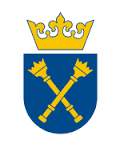 PROJEKTOWANE POSTANOWIENIA UMOWA 80.272.268.2024zawarta w Krakowie pomiędzy:Uniwersytetem Jagiellońskim z siedzibą w Krakowie przy ul. Gołębiej 24, reprezentowanym przez:.............................................. – działającego na podstawie pełnomocnictwa udzielonego przez ………….., w dniu …….. r., sygn. ……………, przy kontrasygnacie finansowej Kwestora UJ,zwanym dalej w treści Umowy „Zamawiającym”a...............................................................................................................................................................
z siedzibą w ........................... reprezentowanym przez...........................................................................zwanym dalej w treści Umowy „Wykonawcą”.Niniejsza Umowa jest wynikiem przeprowadzonego postępowania o udzielenie zamówienia publicznego w trybie podstawowym bez możliwości przeprowadzenia negocjacji, na podstawie art. 275 pkt 1 ustawy z dnia 11 września 2019 r. – Prawo zamówień publicznych (t. j. Dz. U. 2023 poz. 1605 ze zm.) oraz ustawy z dnia 23 kwietnia 1964 r. – Kodeks cywilny (t. j. Dz. U. 2023 poz. 1610 ze zm.) zawarto Umowę następującej treści:§ 1Przedmiot UmowyPrzedmiotem niniejszej Umowy jest organizacja i świadczenie kompleksowej usługi cateringowej i gastronomicznej na potrzeby uczestników międzynarodowej konferencji dydaktyczno-naukowej – 4th World Conference on Physics Education, która odbędzie się w dniach w dniach 26-30 sierpnia 2024 r. w Krakowie, organizowanej pod patronatem Wydziału Fizyki, Astronomii i Informatyki Stosowanej Uniwersytetu Jagiellońskiego w Krakowie, zgodnie z wymaganiami jakościowymi i ilościowymi zawartymi w treści Specyfikacji Warunków Zamówienia oraz Załącznika A do SWZ.Zamawiający zleca a Wykonawca zobowiązuje się wykonać wszelkie niezbędne czynności dla zrealizowania przedmiotu Umowy określonego w § 1 Umowy, przy uwzględnieniu poniższych zasad:Zastawa na wszystkie posiłki musi być szklana i ceramiczna (wyklucza się tworzywo sztuczne);W przerwach obrad musi być uzupełniana woda mineralna dla prelegentów i wymieniane literatki w każdej z 10 sal, w których odbywają się obrady (20 butelek 0,33 l dziennie na salę). Podczas wszystkich dni zapewniona musi być profesjonalna obsługa kelnerska, uzupełniająca brakujące rzeczy i dbająca o porządek, czystość i sprawność wydawania napojów i posiłków. Obsługa kelnerska musi być każdorazowo jednolicie ubrana.Lunch wydawany będzie każdorazowo ze stanowisk bufetowych z obsługą kelnerską.W przypadku obiadów (lunch) i przerw kawowych oraz spotkania przedstawicieli organizacji współpracujących stoły muszą być przystrojone obrusami oraz żywą dekoracją kwiatową, w przypadku uroczystego koktajlu (welcome reception) i uroczystej kolacji - ekskluzywną dekoracją kwiatową.W porozumieniu z organizatorem konferencji Wykonawca przygotuje dania dla osób z dietami; posiłki wegetariańskie, posiłki wegańskie, posiłki z dietą bezglutenową, bezcukrową i bez laktozy. Szczegóły dotyczące potraw wegańskich, bezglutenowych, bezcukrowych i bez laktozy zostaną uzgodnione z Wykonawcą w terminie do 7 dni przed dniem rozpoczęcia się konferencji za pośrednictwem poczty elektronicznej Wykonawcy dostępnej pod adresem wskazanym w § 5 ust. 2.2 Umowy,Zaproponowane przez Wykonawcę menu zostanie zatwierdzone przez Zamawiającego nie później niż na 4 dni przed dniem rozpoczęcia się konferencji za pośrednictwem poczty elektronicznej Wykonawcy dostępnej pod adresem wskazanym w § 5 ust. 2.2 Umowy.Godziny świadczenia usług restauracyjnych i cateringowych muszą uwzględniać potrzeby Zamawiającego oraz wymagają z nim uzgodnienia, co nastąpi na co najmniej 5 dni przed datą rozpoczęcia konferencji za pośrednictwem poczty elektronicznej Wykonawcy dostępnej pod adresem wskazanym w § 5 ust. 2.2 Umowy.Przedmiotowa usługa cateringowa składa się z wyżywienia w postaci obiadów (5x), uroczystej kolacji (1x uroczysta kolacja w zapewnionym przez Wykonawcę obiekcie z terenem zielonym, oddalonym …… km od Auditorium Maximum), uroczystego koktajlu (1x welcome reception) oraz przerw kawowych ciągłych dla maksymalnie 400 osób biorących udział w konferencji, serwowanych wszystkim uczestnikom konferencji jednocześnie wraz z pełnym serwisem (tj. przygotowanie posiłków, podanie, obsługa kelnerska, zastawa, obrusy, dekoracje florystyczne na stołach; zapewnienie stołów i krzeseł w Auditorium Maximum dla maksymalnie 400 osób podczas obiadów i przerw kawowych oraz stolików koktajlowych dla maksymalnie 400 osób w Urzędzie Miasta Krakowa, w liczbie minimum 50), a także cateringu bufetowego podczas spotkania przedstawicieli organizacji współpracujących dla maksymalnie 30 osób.Wykonawca ponosi całkowitą odpowiedzialność materialną i prawną za powstałe u Zamawiającego, jak i osób trzecich, szkody spowodowane działalnością wynikłą z realizacji niniejszej Umowy.Wykonawca musi zapewnić gotowość do realizacji zamówienia w dniu zawarcia Umowy.Zamawiający informuje, iż w ramach Umowy wykorzysta co najmniej 60% wartości Umowy brutto, wskazanej w jej § 3 ust. 2 (minimalny zakres świadczenia). Wykonawcy nie przysługują roszczenia przeciwko Zamawiający w przypadku braku zlecenia usługi gastronomicznej (cateringowej) ponad minimalny zakres świadczenia.Integralną częścią niniejszej Umowy jest dokumentacja postępowania, w tym SWZ wraz z załącznikami oraz oferta Wykonawcy z dnia …………. 2024 r.§ 2Obowiązki stronWykonawca oświadcza, że posiada odpowiednią wiedzę, doświadczenie i dysponuje stosowną bazą do wykonania przedmiotu Umowy, a w szczególności posiada:1.1	aktualne zaświadczenie i/lub decyzję wydane (ą) przez właściwy terenowo organ Państwowej Inspekcji Sanitarnej, na mocy postanowień ustawy z dnia 25 sierpnia 2006 r. o bezpieczeństwie żywności i żywienia (t. j. Dz. U. 2023 poz. 1448 ze zm.) i wydanych na jej podstawie aktów wykonawczych, o wpisie jego zakładu do rejestru i/lub zatwierdzeniu jego firmy jako zakładu spełniającego odpowiednie wymagania do prowadzenia działalności gastronomicznej, w tym również cateringowej oraz1.2	aktualną decyzję/zezwolenie na sprzedaż napojów alkoholowych zawierających do 18% alkoholu związaną(e) z organizacją przyjęć w dowolnym miejscu (tzw. zezwolenie cateringowe) wydaną(e) przez właściwy miejscowo organ.Wykonawca zapewnia obsługę cateringową i gastronomiczną (tj. w szczególności przygotowanie, transport, obsługę kelnerską, barmańską, stoły, nakrycia stołów/obrusy, dekoracje, zastawę szklaną lub ceramiczną).Wykonawca zapewnia realizację przedmiotu niniejszej Umowy zgodnie z zasadami i standardami jakościowymi określonymi w SWZ, Załączniku A do SWZ, w ofercie Wykonawcy oraz postanowieniami Umowy wraz z jej Załącznikami.W przypadku uzasadnionych wątpliwości, że wydany posiłek lub napój zagraża życiu lub zdrowiu człowieka albo jej właściwości są niezgodne z przepisami Działu II ustawy z dnia 25 sierpnia 2006 r. o bezpieczeństwie żywności i żywienia (t. j. Dz. U. 2023 poz. 1448 ze zm.), Zamawiający może zlecić przeprowadzenie badań laboratoryjnych właściwej stacji sanitarno-epidemiologicznej. W przypadku, gdy wyniki przeprowadzonych badań laboratoryjnych potwierdzi uchybienia opisane w zdaniu pierwszym, ich koszt pokryje Wykonawca.Zamawiającemu na każdym etapie realizacji niniejszej Umowy przysługuje uprawnienie do weryfikacji wydawanej uczestnikom liczby i gramatury posiłków. Przedmiotowej weryfikacji dokonywać będą upoważnieni przedstawiciele Zamawiającego.Przedmiot Umowy będzie realizowany przez Wykonawcę siłami własnymi/siłami własnymi i przy pomocy podwykonawców.Zlecenie wykonania części przedmiotu Umowy podwykonawcom nie zmienia zobowiązania Wykonawcy względem Zamawiającego za należyte wykonanie tej części.Wykonawca jest odpowiedzialny za działania, uchybienia i zaniedbania podwykonawców w takim samym stopniu, jak za działania, uchybienia i zaniedbania własne.Wykonawca oświadcza, iż jest ubezpieczony od odpowiedzialności cywilnej w zakresie prowadzonej przez siebie działalności i posiada aktualną polisę ubezpieczeniową OC.Jeśli Wykonawca w toku postępowania o udzielenia zamówienia publicznego w wyniku, którego zawarto niniejszą Umowę, powoływał się na zasoby innych podmiotów będących jego podwykonawcami, w zakresie wskazanym w art. 118 ust. 1 w zw. z art. 122 ustawy PZP, w celu wykazania spełniania warunków udziału w postępowaniu, Wykonawca jest obowiązany wykazać, że proponowany inny podwykonawca lub on samodzielnie spełnia je w stopniu nie mniejszym niż dotychczasowy podmiot (podwykonawca). § 3Rozliczenie między stronamiWysokość wynagrodzenia przysługującego Wykonawcy za wykonanie przedmiotu Umowy ustalona została na podstawie oferty Wykonawcy.Wynagrodzenie maksymalne za przedmiot Umowy ustala się na kwotę netto ………… PLN co po doliczeniu należnej stawki podatku od towarów i usług VAT w wysokości …….%, daje kwotę:................... PLN brutto (słownie: .......................złotych 00/100), przy czym szczegółową kalkulację w podziale na poszczególne wydarzenia i ceny jednostkowe poszczególnych posiłków zawiera Załącznik nr 2 do Umowy.Rozliczenie nastąpi na podstawie zadeklarowanej ostatecznie przez Zamawiającego za pośrednictwem poczty elektronicznej Wykonawcy dostępnej pod adresem wskazanym w § 5 ust. 2.2 Umowy, nie później niż na 4 (czterech) dni przed rozpoczęciem konferencji, rzeczywistej liczby osób biorących udział w konferencji, przy czym w ramach rozliczenia Zamawiający zastrzega sobie możliwość zwrotu oryginalnie zapieczętowanych (zakorkowanych) butelek alkoholu niewykorzystanych w czasie trwania uroczystości, przy czym nie więcej niż 40% wartości Umowy brutto, wskazanej w ust. 2 powyżej . Wynagrodzenie Wykonawcy zostanie pomniejszone o faktyczną liczbę zwróconych butelek alkoholu po cenach stosowanych w zakładzie Wykonawcy w dniu zadeklarowania przez Zamawiającego ostatecznej liczby osób biorących udział w poszczególnych uroczystościach. Strony oświadczają, że postanowienia zdania 1. nie mają zastosowania do wina uniwersyteckiego zapewnionego przez Zamawiającego, które nie podlega rozliczeniu z Wykonawcą w ramach niniejszej Umowy. Ostatecznie wynagrodzenie Wykonawcy stanowi sumę iloczynu ceny jednostkowej brutto za danego rodzaju posiłek lub napój oraz rzeczywistej liczby uczestników konferencji konsumujących dany rodzaj posiłku lub napoju.Wynagrodzenie, o którym mowa powyżej obejmuje wszelkie koszty związane z realizacją zamówienia, w szczególności: koszt usługi cateringowej, gastronomicznej, przygotowania, transportu (dowozu) i serwowania posiłków, pełnej obsługi kelnerskiej, barmańskiej, zastawy, zapewnienia stołów, stolików i krzeseł wraz z ich nakryciami, koszt zapewnienia niezbędnego sprzętu, dekoracji, przygotowania posiłków dietetycznych – zgodnie z wymaganiami Zamawiającego oraz porządkowania sal, koszt uzyskania pozwoleń na wjazd na drogę wewnętrzną w okolice Rynku Głównego i koszty stałe.Zamawiający jest płatnikiem VAT i posiada NIP PL 675-000-22-36.Wykonawca jest płatnikiem VAT i posiada NIP PL................................  lub nie jest podatnikiem VAT na terytorium Rzeczpospolitej Polskiej.§ 4Warunki płatnościWykonawca otrzyma wynagrodzenie na podstawie faktury/rachunku wystawionej/wystawionego przez Wykonawcę po zakończeniu realizacji przedmiotu Umowy, potwierdzonej podpisanym bez zastrzeżeń protokołem odbioru przedmiotu zamówienia i złożeniu faktury w siedzibie sekretariatu Wydziału Fizyki, Astronomii i Informatyki Stosowanej UJ, 30-348 Kraków, ul. Łojasiewicza 11, pok. H-0-07Termin zapłaty faktury za wykonaną bez zastrzeżeń usługi dla potrzeb danej uroczystości, stanowiącą część przedmiotu Umowy ustala się do 30 dni od dnia doręczenia prawidłowo wystawionej faktury częściowej do siedziby wskazanej powyżej w ust. 1.Faktura/Rachunek winny być wystawiona/y w następujący sposób:Uniwersytet Jagielloński, ul. Gołębia 24, 31-007 KrakówNIP: 675-000-22-36, REGON: 000001270i opatrzona dopiskiem, dla jakiej Jednostki Zamawiającego zrealizowano zamówienie.W przypadku wystawiania ustrukturyzowanych faktur elektronicznych w rozumieniu art. 6 ust. 1 ustawy z dnia 9 listopada 2018 r. o elektronicznym fakturowaniu w zamówieniach publicznych, koncesjach na roboty budowlane lub usługi oraz partnerstwie publiczno – prywatnym (t. j. Dz. U. 2020 poz. 1666 ze zm.) za pośrednictwem Platformy Elektronicznego Fakturowania dostępnej pod adresem https://efaktura.gov.pl/, Wykonawca zobowiązuje się do wpisania w polu „referencja” następujący adres e-mail: …………………Miejscem płatności jest bank Zamawiającego, a za dzień zapłaty wynagrodzenia uważany będzie dzień obciążenia rachunku Zamawiającego.Wykonawca zobowiązany jest do wskazania na fakturze numeru rachunku rozliczeniowego, który został ujawniony w wykazie podmiotów zarejestrowanych jako podatnicy VAT, niezarejestrowanych oraz wykreślonych i przywróconych do rejestru VAT prowadzonym przez Szefa Krajowej Administracji Skarbowej (tzw. „Biała lista” – art. 96b ust. 1 ustawy VAT).W razie braku ujawnienia bankowego rachunku rozliczeniowego Wykonawcy na „Białej liście” Zamawiający będzie uprawniony do zapłaty wynagrodzenia na rachunek wskazany w fakturze Wykonawcy przy zastosowaniu mechanizmu podzielonej płatności albo do zawiadomienia właściwego naczelnika urzędu skarbowego przy dokonywaniu pierwszej zapłaty wynagrodzenia przelewem na rachunek wskazany w tej fakturze.Zamawiający w przypadku, gdy Wykonawca jest zarejestrowany jako czynny podatnik podatku od towarów i usług Zamawiający może dokonać płatności wynagrodzenia z zastosowaniem mechanizmu podzielonej płatności, to jest w sposób wskazany w art. 108a ust. 2 ustawy z dnia 11 marca 2004 r. o podatku od towarów i usług (t. j. Dz. U. 2024 poz. 361 ze zm.) Postanowień zdania 1. nie stosuje się, gdy przedmiot Umowy stanowi czynność zwolnioną z podatku VAT albo jest on objęty 0% stawką podatku VAT.Wynagrodzenie przysługujące Wykonawcy jest płatne przelewem z rachunku Zamawiającego, na rachunek bankowy Wykonawcy wskazany w fakturze, z zastrzeżeniem ust. 7 i 8 powyżej.Wykonawca potwierdza, iż ujawniony na fakturze bankowy rachunek rozliczeniowy służy mu dla celów rozliczeń z tytułu prowadzonej przez niego działalności gospodarczej, dla którego prowadzony jest rachunek VAT.Wykonawcy nie przysługuje prawo przenoszenia, cesji, przekazu, zastawienia na podmioty trzecie swych praw, wierzytelności i zobowiązań wynikających z niniejszej Umowy, bez uprzedniej, pisemnej zgody Zamawiającego.§ 5Odbiór przedmiotu UmowyZamawiający przystąpi do czynności odbioru przedmiotu Umowy po zakończeniu realizacji Umowy w zakresie uroczystości objętej usługą, w terminie uzgodnionym przez obydwie strony Umowy.Protokół odbioru przedmiotu Umowy będzie sporządzony z udziałem upoważnionych przedstawicieli Stron Umowy:2.1	Ze strony Zamawiającego: Pan/Pani ………….; tel.: ……….; e-mail ……………2.2	Ze strony Wykonawcy: Pan/Pani……………………….; tel.: …………..; e-mail……….po sprawdzeniu zgodności realizacji przedmiotu Umowy z warunkami Umowy, SWZ wraz 
z załącznikami i ofertą Wykonawcy.Strony zgodnie postanawiają, iż osoby wskazane w ust. 2 powyżej nie są uprawnione do podejmowania decyzji w zakresie zmiany zasad wykonywania Umowy, a także zaciągania nowych zobowiązań lub zmiany Umowy, chyba, że przedstawiciel Zamawiającego jest umocowany do reprezentacji Uniwersytetu Jagiellońskiego w Krakowie, zaś przedstawiciel Wykonawcy wchodzi w skład Zarządu Wykonawcy albo Wykonawca jest przedsiębiorcą prowadzącym działalność gospodarczą, wpisanym do Centralnej Ewidencji I Informacji o Działalności Gospodarczej.Zamawiający zastrzega sobie możliwość zwrotu oryginalnie zapieczętowanych (zakorkowanych) butelek alkoholu niewykorzystanych w czasie trwania poszczególnych uroczystości, których 
faktyczna liczba zostanie odnotowana w treści protokołu odbioru częściowego.Za dzień odbioru przedmiotu Umowy Strony uważać będą dzień faktycznej realizacji przez Wykonawcę wszelkich czynności w zakresie kompleksowej usługi cateringowej i gastronomicznej dla uczestników międzynarodowej konferencji dydaktyczno-naukowej – 4th World Conference on Physics Education, która odbędzie się w dniach w dniach 26-30 sierpnia 2024 r. w Krakowie, organizowanej pod patronatem Wydziału Fizyki, Astronomii i Informatyki Stosowanej Uniwersytetu Jagiellońskiego w KrakowieZamawiający zastrzega sobie prawo odmowy podpisania protokołu odbioru w przypadku, gdy przedmiot Umowy, został zrealizowany wadliwie z naruszeniem zasad dotyczących sposobu 
i formy realizacji usług, określonych szczegółowo w SWZ wraz z załącznikami, Umową lub ofertą Wykonawcy.Odbiór przedmiotu Umowy nie wyłącza roszczeń Zamawiającego z tytułu niewykonania lub nienależytego wykonania Umowy.§ 6Odpowiedzialność za naruszenie UmowyOprócz przypadków wymienionych w Kodeksie cywilnym Stronom przysługuje prawo odstąpienia od niniejszej Umowy w razie zaistnienia okoliczności faktycznych wskazanych w ust. 2 poniżej.Zamawiający może odstąpić od Umowy, w części niewykonanej, w terminie 21 dni od dnia powzięcia wiadomości o zaistnieniu poniższych okoliczności, w przypadku:dowiedzenia się o tym, że Wykonawca na skutek swojej niewypłacalności nie wykonuje zobowiązań pieniężnych przez okres co najmniej 3 miesięcygdy zostanie podjęta likwidacja Wykonawcy lub rozwiązanie Wykonawcy bez przeprowadzenia likwidacji, bądź nastąpi zakończenie prowadzenia działalności gospodarczej przez Wykonawcę albo wykreślenie Wykonawcy jako przedsiębiorcy z CEIDG, bądź śmierć osoby fizycznej będącej Wykonawcą,gdy został wydany nakaz zajęcia majątku Wykonawcy w stopniu umożliwiającym wykonanie niniejszego zamówienia,dowiedzenia się, iż Wykonawca utracił uprawnienia do świadczenia usług gastronomicznych objętych przedmiotem niniejszej Umowy,cofnięcia Wykonawcy na mocy ostatecznej decyzji administracyjnej wydanej przez właściwy miejscowo organ zezwolenia na sprzedaż napojów alkoholowych zawierających 
do 18% alkoholu związanej (ego) z organizacją przyjęć w dowolnym miejscu (tzw.  Zezwolenie cateringowe) ,w przypadku, gdy wyniki badań kontrolnych, wskazanych w § 2 ust. 4 niniejszej Umowy wykażą, że wydane posiłki zagrażają życiu lub zdrowiu człowieka,gdy Zamawiający poweźmie informację o utracie przez Wykonawcę płynności finansowej, 
w szczególności zajęć komorniczych lub zajęć innych uprawnionych organów o łącznej wartości przekraczającej 200 000,00 PLN (słownie: dwieście tysięcy złotych 00/100).Zamawiający, niezależnie od postanowień ust. 2 powyżej, może odstąpić od Umowy w razie wystąpienia poniżej wskazanych okoliczności:w terminie 30 dni od dnia powzięcia wiadomości o zaistnieniu istotnej zmiany okoliczności powodującej, że wykonanie Umowy nie leży w interesie publicznym, czego nie można było przewidzieć w chwili zawarcia Umowy, lub dalsze wykonywanie Umowy może zagrozić podstawowemu interesowi bezpieczeństwa państwa lub bezpieczeństwu publicznemu 
(art. 456 ust. 1 pkt 1 PZP),gdy dokonano zmiany Umowy z naruszeniem art. 454 i art. 455 PZP,wykonawca w chwili zawarcia Umowy podlegał wykluczeniu na podstawie art. 108 PZP,Trybunał Sprawiedliwości Unii Europejskiej stwierdził, w ramach procedury przewidzianej 
w art. 258 Traktatu o funkcjonowaniu Unii Europejskiej, że Rzeczpospolita Polska uchybiła zobowiązaniom, które ciążą na niej na mocy Traktatów, dyrektywy 2014/24/UE, dyrektywy 2014/25/UE i dyrektywy 2009/81/WE, z uwagi na to, że Zamawiający udzielił zamówienia 
z naruszeniem prawa Unii Europejskiej.W przypadkach, o których mowa w ust. 3, Wykonawca może żądać wyłącznie wynagrodzenia należnego z tytułu wykonania części Umowy.Wykonawcy nie przysługuje odszkodowanie za odstąpienie Zamawiającego od Umowy z winy Wykonawcy oraz z przyczyn określonych w ust. 2 i 3 niniejszego paragrafu Umowy.Zamawiający, korzystając z umownego lub ustawowego prawa odstąpienia od Umowy, może odstąpić – zgodnie ze swoim wyborem – od całości Umowy lub od jej części. W przypadku, częściowego odstąpienia od Umowy, Wykonawca może żądać wyłącznie wynagrodzenia należnego z tytułu wykonania części Umowy.Wykonawcy nie przysługuje odszkodowanie za odstąpienie Zamawiającego od Umowy z winy Wykonawcy.Odstąpienie od Umowy powinno nastąpić w formie pisemnej pod rygorem nieważności takiego oświadczenia i powinno zawierać uzasadnienie. Odstąpienie od Umowy nie wpływa na istnienie i skuteczność roszczeń o zapłatę kar umownych.§ 7Kary umowneStrony zastrzegają sobie prawo do dochodzenia kar umownych za niezgodne z niniejszą Umową lub nienależyte wykonanie zobowiązań z Umowy wynikających.Wykonawca, z wyjątkiem, gdy podstawę naliczenia kar umownych stanowią jego zachowania niezwiązane bezpośrednio lub pośrednio z przedmiotem Umowy lub jej prawidłowym wykonaniem, oraz z zastrzeżeniem ust. 4, zapłaci Zamawiającemu karę umowną w przypadku:odstąpienia przez którąkolwiek ze Stron od Umowy, z przyczyn leżących po stronie Wykonawcy w wysokości 10% wynagrodzenia brutto określonego w § 3 ust. 3 Umowy,każdego nienależytego wykonania Umowy w wysokości 10% wynagrodzenia maksymalnego brutto za należytą realizację wydarzenia objętego usługą cateringową, gastronomiczna o którym mowa w § 3 ust. 3 Umowy. Przez „nienależyte wykonanie Umowy” rozumieć należy naruszenie przez Wykonawcę ustalonych przez Zamawiającego w treści SWZ zasad realizacji przedmiotu Umowy, tj. w szczególności wadliwe świadczenie usług cateringowych, gastronomicznych (tj. w szczególności wydawanie posiłków w mniejszej – niż wymagana – ilości lub też z pominięciem/naruszeniem ustalonej gramatury lub zasad ich przygotowywania; nie zapewnienie należytej bądź niewłaściwie ubranej obsługi kelnerskiej; barmańskiej, nie przygotowanie zastawy stołowej i stołów zgodnie z wymaganiami Zamawiającego, naruszenie zasad realizacji zamówienia, o których mowa w niniejszej Umowie  etc.).Zamawiający zapłaci Wykonawcy karę Umowę w przypadku odstąpienia od niniejszej Umowy przez Wykonawcę z przyczyn leżących wyłącznie po stronie Zamawiającego, z wyłączeniem okoliczności wskazanej w art. 456 ust. 1 ustawy PZP, w wysokości 10% wynagrodzenia brutto określonego w § 3 ust. 3 Umowy.Zamawiający zastrzega sobie prawo do potrącenia ewentualnych kar umownych z należnej faktury lub innych ewentualnych wierzytelności Wykonawcy względem Zamawiającego, na co Wykonawca wyraża zgodę.Jeżeli zastrzeżona w niniejszej Umowie kara umowna nie pokrywa poniesionej szkody, Strona, która poniosła szkodę może dochodzić na zasadach ogólnych odszkodowania uzupełniającego, przy czym kara umowna wskazana w ust. 2 oraz 3 powyżej, mają charakter zaliczalny na poczet rzeczonego odszkodowania.Roszczenie o zapłatę kar umownych staje się wymagalne począwszy od dnia następnego po dniu, w którym miały miejsce okoliczności określone w niniejszej Umowie, stanowiące podstawę ich naliczenia.Zapłata kar umownych nie zwalnia Wykonawcy od obowiązku wykonania Umowy.Wykonawcy nie przysługuje odszkodowanie za odstąpienie Zamawiającego od Umowy z przyczyn, za które Zamawiający nie ponosi odpowiedzialności.W przypadku odstąpienia od Umowy, Strony zachowują prawo egzekucji kar umownych.§ 8Zmiany UmowyWszelkie uzupełnienia i zmiany niniejszej Umowy wymagają formy pisemnej pod rygorem 
nieważności, przy czym Strony przewidują możliwość wprowadzenia zmian postanowień zawartej Umowy w stosunku do treści przedłożonej w niniejszym postępowaniu oferty, przy zachowaniu niezmiennej ceny Strony dopuszczają, poza zmianami wskazanymi w ust. 3 niniejszego paragrafu Umowy oraz art. 455 ust. 1 ust. 2 – 4 oraz ust 2 ustawy PZP, możliwość zmiany Umowy bez 
obowiązku przeprowadzania nowego postępowania w następujących przypadkach:zmiany terminu realizacji zamówienia, w tym terminów poszczególnych wydarzeń objętych usługą cateringową – ze względu na przyczyny leżące po stronie Zamawiającego, dotyczące w szczególności nieprzewidzianego braku środków przeznaczonych na realizację zamówienia oraz inne niezawinione przez Strony przyczyny będące konsekwencją zaistnienia zdarzeń spowodowanych przez siłę wyższą w rozumieniu § 9 niniejszej Umowy. O zmianie terminu Zamawiający powiadomi pisemnie Wykonawcę ze stosownym wyprzedzeniem,zmiany podwykonawcy (o ile został przewidziany w procesie realizacji zamówienia) 
w szczególności ze względów losowych lub innych korzystnych dla Zamawiającego, 
z uwzględnieniem § 2 ust. 10 Umowy,zmiany miejsca świadczenia usług wskazanego w zawartym w SWZ i jego załącznikach harmonogramie – ze względu na przyczyny leżące po stronie Zamawiającego, w związku 
z brakiem możliwości udostępnienia sal/pomieszczeń zarezerwowanych przed wszczęciem postępowania o udzielenie niniejszego zamówienia. Ponadto dopuszcza się zastąpienie dotychczasowego Wykonawcy niniejszej Umowy przez inny podmiot spełniający warunki udziału w postępowaniu oraz niepodlegający wykluczeniu 
z postępowania na mocy art. 108 ust. 1 ustawy PZP i art. 109 ust. 1 ustawy PZP w zakresie wskazanym w dokumentach postępowania przez Zamawiającego, w razie gdy nastąpiło połączenie, podział, przekształcenie, upadłość, restrukturyzacja, nabycie dotychczasowego Wykonawcy lub nabycie jego przedsiębiorstwa przez ww. podmiot. Niezależnie od postanowień ust. 1 oraz 2 powyżej, Strony Umowy mogą dokonywać nieistotnych zmian Umowy, nie stanowiących istotnej zmiany Umowy w rozumieniu art. 454 ust. 2 ustawy PZP, poprzez zawarcie pisemnego aneksu pod rygorem nieważności. Zmiany niedotyczące postanowień umownych np. gdy z przyczyn organizacyjnych konieczna 
będzie zmiana danych teleadresowych określonych w Umowie, gdy zmianie ulegnie numer konta bankowego jednej ze Stron, nastąpią poprzez przekazanie pisemnego oświadczenie Strony, której te zmiany dotyczą, drugiej Stronie.§ 9Siła wyższaPrzez okoliczności siły wyższej Strony rozumieją zdarzenie zewnętrzne o charakterze nadzwyczajnym, którego nie można było przewidzieć ani jemu zapobiec, a w szczególności takie jak: wojna, stan wyjątkowy, ogłoszenie stanu zagrożenia epidemiologicznego albo ogłoszenie stanu epidemii, w tym epidemii choroby zagrażającej życiu lub zdrowiu ludzi, powódź, pożar czy też zasadnicza zmiana sytuacji społeczno-gospodarczej.Jeżeli wskutek okoliczności siły wyższej Strona nie będzie mogła wykonywać swoich obowiązków umownych w całości lub w części, niezwłocznie powiadomi o tym drugą stronę. W takim 
przypadku Strony uzgodnią sposób i zasady dalszego wykonywania Umowy, czasowo zawieszą jej 
realizację lub Umowa zostanie rozwiązana.Bieg terminów określonych w niniejszej Umowie ulega zawieszeniu przez czas trwania przeszkody spowodowanej siłą wyższą.§ 10Postanowienia końcoweWykonawca zobowiązany jest do uzyskania pisemnej zgody Zamawiającego na przeniesienie praw i obowiązków wynikających z niniejszej Umowy, także w przypadku zmiany formy prawnej 
prowadzonej działalności.Żadna ze Stron nie jest uprawniona do przeniesienia swoich praw i zobowiązań z tytułu niniejszej Umowy bez uzyskania pisemnej zgody drugiej Strony, w szczególności Wykonawcy nie przysługuje prawo przenoszenia wierzytelności wynikających z niniejszej Umowy bez uprzedniej pisemnej zgody Zamawiającego.Strony zobowiązują się do każdorazowego powiadamiania listem poleconym o zmianie adresu swojej siedziby, pod rygorem uznania za skutecznie doręczoną korespondencję wysłaną pod 
dotychczas znany adres.Wszelkie oświadczenia Stron Umowy będą składane na piśmie pod rygorem nieważności listem poleconym lub za potwierdzeniem ich złożenia.Ewentualna nieważność jednego lub kilku postanowień niniejszej Umowy nie wpływa na ważność Umowy w całości, a w takim przypadku Strony zastępują nieważne postanowienie postanowieniem zgodnym z celem i innymi postanowieniami Umowy, bądź też postanowieniem umownym w jego pierwotnym brzmieniu w przypadku dokonania zmian Umowy z naruszeniem zapisów § 8 ust. 1 oraz 2 niniejszej Umowy.W przypadku zaistnienia pomiędzy stronami sporu, wynikającego z Umowy lub pozostającego 
w związku z Umową, strony zobowiązują się do podjęcia próby jego rozwiązania w drodze mediacji prowadzonej przez Mediatorów Stałych Sądu Polubownego przy Prokuratorii Generalnej RP, zgodnie z Regulaminem tego Sądu, a dopiero w przypadku braku zawarcia ugody przed Mediatorem Stałym Sądu Polubownego przy Prokuratorii Generalnej RP, spór będzie poddany rozstrzygnięciu przez sąd powszechny właściwy miejscowo dla siedziby Zamawiającego.We wszystkich sprawach nieuregulowanych Umową mają zastosowanie odpowiednie przepisy prawa polskiego, a w tym ustawy z dnia 11 września 2019 r. – Prawo zamówień publicznych (t. j. Dz. U. 2023 poz. 1605 ze zm.), ustawy z dnia 2 marca 2020 r. o szczególnych rozwiązaniach związanych z zapobieganiem, przeciwdziałaniem i zwalczaniem COVID-19, innych chorób zakaźnych oraz wywołanych nimi sytuacji kryzysowych (t. j. Dz. U. 2024 poz. 340 ze zm.) oraz przepisy ustawy z dnia 23 kwietnia 1964 r. – Kodeks cywilny (t. j. Dz. U. 2023 poz. 1610 ze zm.).Niniejszą Umowę sporządzono pisemnie na zasadach określonych w art. 78 i 781 Kodeksu cywilnego tj. poprzez opatrzenie przez upoważnionych przedstawicieli obu Stron podpisami kwalifikowanymi lub podpisami własnoręcznymi w dwóch (2) jednobrzmiących egzemplarzach, po jednym (1) dla każdej ze Stron, z zastrzeżeniem ust. 9 poniżej. Strony zgodnie oświadczają, że w przypadku zawarcia niniejszej Umowy w formie elektronicznej za pomocą kwalifikowanego podpisu elektronicznego, będącej zgodnie z art. 781 KC równoważną w stosunku do zwykłej formy pisemnej, powstały w ten sposób dokument elektroniczny stanowi poświadczenie, iż Strony zgodnie złożyły oświadczenia woli w nim zawarte, zaś datą zawarcia jest dzień złożenia ostatniego (późniejszego) oświadczenia woli o jej zawarciu przez umocowanych przedstawicieli każdej ze Stron.Załączniki:Załącznik nr 1– Protokół odbioruZałącznik nr 2- Kalkulacja cenyZamawiający:						Wykonawca:Załącznik nr 1 do Umowy nr 80.272.268.2024Kraków, dnia …….………………Protokół odbioru Umowypolegającego na zapewnieniu usługi cateringowej i gastronomicznej na potrzeby uczestników międzynarodowej konferencji dydaktyczno-naukowej – 4th World Conference on Physics Education, która odbędzie się w dniach w dniach 26-30 sierpnia 2024 r. w Krakowie, organizowanej pod patronatem Wydziału Fizyki, Astronomii i Informatyki Stosowanej Uniwersytetu Jagiellońskiego w KrakowieW dniu ………………………. w związku z Umową nr 80.272.268.2024 z dnia ………… 2024 r.DOKONANO / NIE DOKONANO* odbioru od:Dane Wykonawcy: Zgodnie z Umową odbiór przedmiotu zamówienia powinien nastąpić do dnia ………………………. 2024 r.Odbiór przedmiotu zamówienia został dokonany w dniu: ……………………… 2024 r.Odbiór przedmiotu zamówienia został dokonany w terminie/nie został wykonany w terminie*BEZ UWAG I ZASTRZEŻEŃ / UWAGI I ZASTRZEŻENIA*………………………………………………………………………………………………………………………………………………………………………………………………………………………………………………………………………………………………………………………………………Wykonawca 								ZamawiającyDZIAŁ ZAMÓWIEŃ PUBLICZNYCHUNIWERSYTETU JAGIELLOŃSKIEGOul. Straszewskiego 25/3 i 4, 31-113 Krakówtel. +4812-663-39-03e-mail: bzp@uj.edu.plhttps://www.uj.edu.pl ; https://przetargi.uj.edu.pl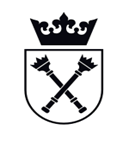 WYŻYWIENIE PODSTAWOWE (obiady), UROCZYSTE (koktajl przy stolikach bufetowych, kolacja – zasiadana, serwis w formie bufetu) oraz USŁUGI CATERINGOWE (przerwy kawowe, catering podczas spotkania integracyjnego) W AUDITORIUM MAXIMUM I POZA NIM – TERMIN 26-30.08.2024WYŻYWIENIE PODSTAWOWE (obiady), UROCZYSTE (koktajl przy stolikach bufetowych, kolacja – zasiadana, serwis w formie bufetu) oraz USŁUGI CATERINGOWE (przerwy kawowe, catering podczas spotkania integracyjnego) W AUDITORIUM MAXIMUM I POZA NIM – TERMIN 26-30.08.2024WYŻYWIENIE PODSTAWOWE (obiady), UROCZYSTE (koktajl przy stolikach bufetowych, kolacja – zasiadana, serwis w formie bufetu) oraz USŁUGI CATERINGOWE (przerwy kawowe, catering podczas spotkania integracyjnego) W AUDITORIUM MAXIMUM I POZA NIM – TERMIN 26-30.08.2024WYŻYWIENIE PODSTAWOWE (obiady), UROCZYSTE (koktajl przy stolikach bufetowych, kolacja – zasiadana, serwis w formie bufetu) oraz USŁUGI CATERINGOWE (przerwy kawowe, catering podczas spotkania integracyjnego) W AUDITORIUM MAXIMUM I POZA NIM – TERMIN 26-30.08.2024data:nazwa:liczba osób:liczba dni:28 i 30.08.2024Przerwa kawowa ciągła krótka dla maksymalnie 400 osób226, 27 i 29.08.2024Przerwa kawowa ciągła długadla maksymalnie 400 osób326-30.08.2024Obiaddla maksymalnie 400  osób526.08.2024Uroczysty koktajl (welcome reception)dla maksymalnie 400  osób127.08.2024Obsługa cateringowa spotkania przedstawicieli organizacji współpracującychdla maksymalnie 30 osób129.08.2024Uroczysta kolacja zasiadana w postaci bufetudla maksymalnie 400 osób1Nazwa .........................................................................Adres .........................................................................I.II.III.IV.V.VI.Lp.Nazwa:Cena jedn. brutto/za osobęLiczba osób:Ilość posiłkówCena sumaryczna brutto = kol. III x kol. IV x kol. V1.Obiad bufetowy, maks. 1h(Auditorium Maximum)26-30.08.2024dla 400 osób52.Uroczysty koktajl bufetowy, maks. 2h, ok.18:00-20:00(siedziba UMK)26.08.2024dla 400 osób13.Spotkanie przedstawicieli organizacji współpracujących,(Auditorium Maximum),17:00-19:0027.08.2024dla 30 osób14.Uroczysta kolacja zasiadana, w siedzibie zapewnionej przez Wykonawcę,maks. 3h29.08.2024dla 400 osób15.Przerwa kawowa ciągła długa(Auditorium Maximum),w godz. 8:30-16:3026.08.2024dla 400 osób16.Przerwa kawowa ciągła długa(Auditorium Maximum),w godz. 9:00-16:0027.08.2024dla 400 osób17.Przerwa kawowa ciągła krótka,(Auditorium Maximum),w godz. 9:00-12:3028.08.2024dla 400 osób18.Przerwa kawowa ciągła długa,(Auditorium Maximum),w godz. 9:00-16:0029.08.2024dla 400 osób19.Przerwa kawowa ciągła krótka,(Auditorium Maximum),w godz. 9:00-12:3030.08.2024dla 400 osób1RAZEM (CENA SUMARYCZNA BRUTTO ZA WYŻYWIENIE):RAZEM (CENA SUMARYCZNA BRUTTO ZA WYŻYWIENIE):RAZEM (CENA SUMARYCZNA BRUTTO ZA WYŻYWIENIE):RAZEM (CENA SUMARYCZNA BRUTTO ZA WYŻYWIENIE):RAZEM (CENA SUMARYCZNA BRUTTO ZA WYŻYWIENIE):